Наредба за изменение и допълнение на Наредба № 20 от 2015 г. за прилагане на подмярка 4.2. „Инвестиции в преработка/маркетинг на селскостопански продукти" от мярка 4. „Инвестиции в материални активи" от Програмата за развитие на селските райони за периода 2014 - 2020 г. (Обн., ДВ, бр. 84 от 2015 г., изм., бр. 92 от 2015 г. и бр. 69 от 2016 г.)§ 1. В чл. 5, ал. 4 думите „технологията на производство“ се заменят с „както“.§ 2. В чл. 7 се правят следните изменения и допълнения:1. В ал. 6 думите „и чл. 28, ал. 2“ се заличават.2. Създава се ал. 7:„(7)  За едноличните дружества с ограничена отговорност, които не са регистрирани или са регистрирани през годината, предхождаща годината на кандидатстване, като земеделски стопани по реда на Наредба № 3 от 1999 г. за създаване и поддържане на регистър на земеделските стопани, се признават обстоятелствата по ал. 1, т. 1, ал. 3 и 4 на физическото лице, което е едноличен собственик на капитала“. § 3. Член 8 се изменя така:„Чл. 8. (1) Не се подпомагат кандидати/бенефициенти, при които за представляващия ги, негов законен или упълномощен представител, член/ове на управителния му орган, както и временно изпълняващ такава длъжност, както и лицата с правомощия за вземане на решения или контрол е налице някое от следните обстоятелства:1. е опитал, когато нарушението е установено с влязъл в сила акт на компетентен орган, съгласно законодателството на държавата, в която е извършено нарушението:а) да повлияе на лицата с правомощия за вземане на решения или контрол от РА и/или Управляващия орган на ПРСР 2014 – 2020 г. (УО), свързано с одобрението на проектното предложение или плащане на безвъзмездната финансова помощ;б) да получи информация от лицата с правомощия за вземане на решения или контрол от РА и/или УО, която може да им даде неоснователно предимство, свързано с одобрението на проектното предложение или плащане на безвъзмездната финансова помощ; 2. е осъдено с влязла в сила присъда, освен ако е реабилитирано, за престъпление по чл. 108а,  чл. 159а -159г,  чл. 172, чл. 192а,  чл. 194- 217, чл. 219 – 252, чл. 253 – 260, чл. 301 – 307,  чл. 321 и чл. 321а, и чл. 352 - 353е от Наказателния кодекс; 3. е лице, което е или е било на трудово или служебно правоотношение в РА или УО - до една година от прекратяване на правоотношението;4. е свързано лице по смисъла на § 1, т. 1 от допълнителните разпоредби на Закона за предотвратяване и установяване на конфликт на интереси с лице, заемащо публична длъжност в УО на ПРСР 2014 - 2020 г. или в РА, което е участвало при одобряването на проектно предложение или при обработката на искане за плащане по сключения административен договор за предоставяне на финансова помощ;5. които попадат в случаите по чл. 21 или 22 от Закона за предотвратяване и установяване на конфликт на интереси;(2) Не се предоставя финансова помощ на кандидати/бенефициенти, които:1. не са изпълнили разпореждане на Европейската комисия за възстановяване на предоставената им неправомерна и несъвместима държавна помощ;2. имат изискуеми и ликвидни задължения към РА, освен ако е допуснато разсрочване, отсрочване или обезпечение на задълженията;3. имат задължения по смисъла на чл. 162, ал. 2, т. 1 от Данъчно-осигурителния процесуален кодекс към държавата и/или към община по седалище на кандидата за данъци и/или задължителни вноски за социалното осигуряване, освен ако е допуснато разсрочване, отсрочване или обезпечение на задълженията; видът и размерът на задълженията следва да са установени с влязъл в сила акт на компетентен орган; 4. са обявени в несъстоятелност или са в производство по несъстоятелност, или са в процедура по ликвидация, или са сключили извънсъдебно споразумение с кредиторите си по смисъла на чл. 740 от Търговския закон, или са преустановили дейността си;5. които са включени в Система за ранно откриване и отстраняване по чл. 108 от Регламент (ЕС, Евратом) № 966/2012 на Европейския парламент и на Съвета от 25 октомври 2012 г. относно финансовите правила, приложими за общия бюджет на Съюза и за отмяна на Регламент (ЕО, Евратом) № 1605/2002 на Съвета (ОВ L, бр. 298 от 26 октомври 2012 г.), наричан по-нататък "Регламент (ЕС, Евратом) № 966/2012;6. доказано виновно не са изпълнили свое задължение по административен договор/договор за предоставяне на финансова помощ, сключен с РА, което е довело до пълен отказ от изплащане на безвъзмездната финансова помощ по подадено искане за плащане/заявка за плащане или до претенция на РА за възстановяване на изплатена безвъзмездна финансова помощ по договора, когато неизпълнението засяга повече от 50 на сто от стойността на изплатената по договора безвъзмездна финансова помощ, включително когато неизпълнението е констатирано при проверки, одити или разследвания, проведени от Европейската служба за борба с измамите, Европейската сметна палата или други компетентни органи7. чрез измама или по небрежност са предоставили невярна информация пред Разплащателната агенция (РА), необходима за удостоверяване на липсата на основания за отказ за финансиране, критериите за подбор или изпълнението на административния договор, установени с влязъл в сила акт на компетентните органи, съгласно законодателството на държавата, в която е извършено нарушението;. (3) Липсата на обстоятелствата по ал. 1 се доказва:1. с декларация към момента на кандидатстване съгласно приложение № 2а;2. при издаване на решение за предоставяне на безвъзмездна финансова помощ, заявка за авансово, междинно или окончателно плащане с декларация съгласно приложение № 2а, само в случите, когато са настъпили промени в декларираните обстоятелства. (4) Основанията за отстраняване по ал. 1 се прилагат до изтичане на следните срокове: 1. определени с влязъл в сила акт на компетентните органи съгласно законодателството на държавата, в която е извършено нарушението;2. пет години от влизането в сила на присъдата по отношение на обстоятелства по ал. 1, т. 2, освен ако в присъдата е посочен друг срок;3. три години от влизането в сила на акт на компетентните органи съгласно законодателството на държавата, в която е извършено нарушението, по отношение на обстоятелства по ал. 1, т. 1, ал. 2, т. 6 и 7, освен ако в акта, с който е установено обстоятелството е посочен друг срок.(5) Кандидати/бенефициенти, за които е налице обстоятелство по ал. 1 и/или 2, имат право да представят доказателства при подаване на декларация съгласно приложение № 2а или в срок до 10 работни дни от получаване на уведомление  за констатираните обстоятелства по ал. 1, че са предприели действия за тяхното отстраняване.(6) Разплащателната агенция сключва административен договор, когато представените доказателства по ал. 5 са достатъчни, за да се гарантира, че по отношение на кандидатите/бенефициентите не е налице някое от обстоятелствата по ал. 1 и/или 2.(7) Изпълнителният директор на РА издава мотивирано решение, с което отказва предоставянето на безвъзмездната финансова помощ, когато е налице някое от обстоятелствата по ал. 1 и/или 2 или представените доказателства по ал. 5 не са достатъчни, за да се гарантира, че по отношение на кандидатите/бенефициентите не е налице обстоятелство по ал. 1 и/или 2.“(8) Не се предоставя финансова помощ за проекти, включващи инвестиции за преработка на селскостопански продукти в неселскостопански продукти извън приложение № I от Договора или памук за кандидати, които попадат в някоя от категориите, определени в чл. 1, параграфи 5 и 6 от Регламент (ЕС) № 702/2014 от 25 юни 2014 г. относно деклариране на някои категории помощи в секторите на селското и горското стопанство и в селските райони за съвместими с вътрешния пазар в приложение на членове 107 и 108 от Договора за функционирането на Европейския съюз и за отмяна на Регламент (ЕС) № 1857/2006 на Комисията (OB L 193, 1 юли 2014 г.), наричан по-нататък "Регламент (ЕС) № 702/2014".    § 4. В чл. 13 се правят следните изменения:В ал. 2 числото „3 000 000“ се заменя с „2 000 000“;В ал. 3 числото „3 000 000“ се заменя с „2 000 000“.§ 5. В чл. 15 се правят следните изменения и допълнения:В ал. 5:а) точки 7 и 8 се изменят така:„7. двадесет и пет на сто от размера на собствения му капитал, отразен във финансовите отчети, публикувани в Търговския регистър за всяка една от последните две приключени финансови години и последното приключило тримесечие, преди подаване на заявката за авансово плащане, да е равен или по-голям от 100 на сто от стойността на искания аванс;8. двадесет на сто от размера на приходите му от продажби, отразени във финансовите отчети, публикувани в Търговския регистър за всяка една от последните две приключени финансови години да е по-голям или равен на 100 на сто от стойността на искания аванс.”б) създава се т. 9:„9. коефициентът на обща ликвидност за последните две приключени финансови години, изчислен въз основа на публикуваните в Търговския регистър финансови отчети, да е число равно или по-голямо от 1.“Създава се ал. 11:„(11) Авансово плащане за бенефициентите, които са възложители по Закона за обществените поръчки, се допуска при следните условия:а) в размер до 12% от общата стойност на допустимите разходи по проекта само за разходи по чл. 30, ал. 1, т. 11 и представено копие на документацията за проведена/и обществена/и поръчка/и сключен/и договор/и за тях;б)  в размер до 38% от стойността на одобрената финансова помощ по проекта след представено копие на документацията за проведената/те избор/и на изпълнител/и за възлагане на обществена/и поръчка/и и сключен/и договор/и за изпълнението на дейностите по проекта;в) сборът от размера на авансовото плащане по букви „а“ и „б“ не може да надхвърля 50% от стойността на одобрената финансова помощ по проекта.§ 6. В чл. 18, ал. 3 думите „членовете и основна“ се заменят с „всеки член и с основната“.§ 7. Член 21 се изменя така:„Чл. 21. (1) Планираният размер на произведената от кандидата продукция трябва да покрива най-малко 50% от капацитета на преработвателното предприятие за подпомаганата дейност по технологичен проект.(2) Минималният размер на произведената продукция по ал. 1 се изчислява средноаритметично за срок от:1. три години от датата на получаване на окончателно плащане - за бенефициенти, които са микро-, малки или средни предприятия по смисъла на чл. 3 от Закона за малките и средните предприятия;2. пет години от датата на получаване на окончателно плащане - за бенефициенти, които са големи предприятия.“§ 8. В чл. 22, ал. 1 се изменят така:„(1) Кандидатът трябва да докаже наличието на най-малко 50% осигурена суровинна база по видове основни земеделски суровини, съгласно производствената програма за първата прогнозна година от изпълнение на бизнес плана.“ § 9. В чл. 23 се правят следните изменения и допълнения:В ал. 1, т. 2 думата „имота“ се заменя със „сграда/помещения“.В ал. 2 след думите „транспортни средства“ се добавя „и мобилни преработвателни съоръжения“.Създава се нова ал. 5:„(5) За проектите, включващи само разходи за закупуване и/или инсталиране на нови машини, оборудване и съоръжения, необходими за подобряване на производството, кандидатът предоставя документ за собственост или документ, доказващ правно основание за ползване за не по-малко от 6 години от датата на подаване на заявлението за подпомагане, на сградите и/или помещенията, където ще бъдат поставени и/или монтирани.“Досегашната ал. 5 става ал. 6 и се изменя така:„(6) Към проектите се прилагат технологичен проект, схема и описание на технологичния процес и описание на годишния капацитет на преработвателното предприятие по видове продукция.“§ 10. В чл. 27, в основния текст след думата „проект“ се добавя „или дейност“ и се създава т. 4:„4. закупуване на специализирани  транспортни средства“.§ 11. В чл. 28 се правят следните изменения и допълнения:В ал. 1:а) в т. 1 думата „тон“ се заменя със „съответстващи мерни единици;б) създават се т. 8 и 9:„8. на кандидати, които извършват селскостопанска дейност или преработка на селскостопански продукти от най-малко три години и не са получавали финансова помощ за сходна дейност; 9. насърчаващи интеграцията на земеделските производители и преработвателни предприятия с разширен достъп до пазари за произвежданата от тях продукция, включително експортна активност.“Създават се нови ал. 8 - 13:„(8) Кандидати, които извършват селскостопанска дейност по приоритета по ал. 1, т. 8, са лица, регистрирани като земеделски стопани за всяка от предходните три години, предхождащи годината на кандидатстване или в Интегрираната система за администриране и контрол. Кандидати, които извършват преработка на селскостопански продукти по приоритета по ал. 1, т. 8 са предприятия, чиято основна дейност за всяка една от предходните три години е с код съгласно Класификация на икономическите дейности (обн., ДВ, бр. 107 от 18.12.2007 г.), свързан с преработка на селскостопански продукти, съгласно приложение № І от Договора.(9) За едноличните търговци, които не са регистрирани или са регистрирани през годината, предхождаща годината на кандидатстване, като земеделски стопани по реда на Наредба № 3 от 1999 г. за създаване и поддържане на регистър на земеделските стопани, се признават обстоятелствата по ал. 1, т. 8 и 9 и ал. 2 като физически лица.(10) За признати групи/организации на производители обстоятелството по ал. 1, т. 8, че кандидатът:1. извършва селскостопанска дейност се счита за изпълнено, когато всеки един от членовете на групата/организацията е регистриран като земеделски стопанин за всяка от предходните три години и средноаритметично от средносписъчния брой на персонала за всички членове на групата/организацията за всяка от последните 3 години е най-малко 5 и кандидатът поема ангажимент, че този брой ще бъде запазен с изпълнение на инвестициите по проекта за срока по чл. 53, ал. 1;2. не е получавал финансова помощ за сходна дейност се отнася за всеки един от членовете на групата/организацията. (11) За признати групи/организации на производителите съответствието с приоритета по ал. 1, т. 9 се изчислява като съотношение на приходите на членовете на групата/организацията от износ и/или вътрешнообщностни доставки на произведени или преработени селскостопански продукти спрямо общите приходи на всички членове. (12) За едноличните дружества с ограничена отговорност, които не са регистрирани или са регистрирани през годината, предхождаща годината на кандидатстване, като земеделски стопани по реда на Наредба № 3 от 1999 г. за създаване и поддържане на регистър на земеделските стопани, се признават обстоятелствата по ал. 1, т. 5, 8 и 9 и ал. 2 на физическото лице, което е едноличен собственик на капитала. Физическото лице, собственик на капитала се задължава да запази средносписъчен брой на персонала от най-малко 5 лица за срока по чл. 53, ал. 1.(13) Проекти, включващи мобилни преработвателни съоръжения, за които не е представено разрешение за поставяне, издадено по реда на Закона за устройство на територията, не получават приоритет по т. 7 и по критерия „Проекти, които се изпълняват на територията на селските райони в страната“.3. досегашната ал. 8 става ал. 14.4. досегашната ал. 9 става ал. 15 и думите „чл. 52, ал. 1“ се заменят с „чл. 53, ал. 1“.§ 12. В чл. 30 се правят следните изменения и допълнения:1. В ал. 1:а) точка 2 се изменя така:„2. закупуване, включително чрез финансов лизинг, на нови машини, съоръжения и оборудване, необходими за подобряване на производствения процес по преработка и маркетинга, както и инсталирането им;“б) в т. 9 след думата „софтуер“ се добавя „свързан с преработвателната дейност на кандидата“;2.   В ал. 2:а) в т. 1 след думата „консултантски“ се  добавя „и правни“;б) точка 2 се изменя така:„2. разходите за изготвяне на технически и/или работен проект, включително и изготвяне на технологичен проект, свързан с допустимите инвестиционни разходи по проекта, като част от разходите по ал. 1, т. 11 не могат да превишават 2,25% от допустимите разходи по ал. 1, т. 1 – 10;“в) точка 3 се отменя;г) в т. 4 след думите „строителен надзор“ се добавя „свързан с допустимите инвестиционни разходи по проекта“;д) точка 5 се изменя така:„5. разходите, свързани с допустимите инвестиционни разходи по проекта за предпроектно проучване, енергийно обследване, оценка на въздействието върху околната среда, хонорари за архитекти и инженери, както и извън тези по т. 1, 2 и 4, като част от разходите по ал. 1, т. 11 не могат да превишават 1,5 на сто от допустимите разходи по ал. 1, т. 1 – 10;В ал. 3 след думите „недвижими имоти“ се поставя запетая и се добавя „свързани с дейностите по проекта“;В ал. 6 след думите „недвижима собственост“ се добавя „свързани с дейностите по проекта“;Алинея 9 се изменя така:„(9) Списък с наименованията на активите, дейностите и услугите, за които са определени референтни разходи, се съгласува от министъра на земеделието, храните и горите и се публикува на електронната страница на РА и в Информационната система за управление и наблюдение на средствата от Европейските структурни и инвестиционни фондове, наричана по-нататък „ИСУН“ не по-късно от датата на публикуване на обява за откриване на процедура чрез подбор.“.В ал. 15 думите „чл. 7 и чл. 14а, ал. 3 и 4“ се заменят с чл. 5 и 6“;В ал. 16 думите „чл. 7 и чл. 14а, ал. 3 и 4“ се заменят с чл. 5 и 6“.§ 13. Глава трета се изменя така:„Глава третаРед за кандидатстванеЧл. 33. (1) Производството по предоставяне на безвъзмездна финансова помощ чрез подбор започва в деня на публикуването на обява за откриване на процедурата чрез подбор. Обявата се издава от изпълнителния директор на РА, след одобрение от министъра на земеделието, храните и горите. Обявата съдържа началния и крайния срок за приемане на проектни предложения, както и бюджета на подмярката за съответния период на прием. Обявата може да бъде оспорена в срока по чл. 27, ал. 2 от Закона за управление на средствата от Европейските структурни и инвестиционни фондове наричан по-нататък „ЗУСЕСИФ“.(2) Периодът на прием не може да бъде по-кратък от 60 календарни дни. (3) В обявата по ал. 1 могат да бъдат определени и допълнителни ограничения относно допустимите за финансова помощ разходи, инвестиции, кандидати и интегрирани проекти. В обявата се определят нововъведените стандарти на Европейския съюз, за които са допустими инвестиции в конкретния прием.(4) Обявата по ал. 1 може да бъде изменяна при условията на чл. 26, ал. 7 от ЗУСЕСИФ.Чл. 34. (1) Кандидатите за подпомагане могат да искат разяснения по условията за предоставяне на финансова помощ в срок до три седмици преди изтичането на срока за кандидатстване на посочен в обявата електронен адрес. Разясненията се утвърждават от ръководителя на управляващия орган на ПРСР. Разясненията се дават по отношение на условията за кандидатстване, не съдържат становище относно качеството на проектното предложение и са задължителни за всички кандидати.(2) Разясненията се публикуват на електронната страница на МЗХГ, РА и на страницата на ИСУН до две седмици преди изтичане на крайния срок за кандидатстване.  Чл. 35. (1) Кандидатстването се извършва единствено чрез електронно подадено проектно предложение в ИСУН. (2) Проектното предложение се състои от:1. електронен формуляр за кандидатстване по образец, съгласно Приложение № 11;2. основна информация за проектното предложение съгласно Приложение № 12;3. документи съгласно Приложение № 12а. (3) С квалифициран електронен подпис, наричан по-нататък „КЕП“, кандидатът подписва единствено електронния формуляр, което удостоверява достоверността на всички приложени документи. Когато кандидатът се представлява от няколко лица заедно, формулярът се подписва от всяко от тях с КЕП. Когато проектното предложение се подава от упълномощено лице, се прилага изрично нотариално заверено пълномощно.   (4) Документите се прилагат към формуляра за кандидатстване във формат „рdf“, „xls“ или друг формат, указан в приложение № 12а. Оригиналите на документите се съхраняват от кандидата/бенефициента и следва да бъдат представени при поискване.(5) Документите, приложени към формуляра за кандидатстване и към исканията за плащане, както и тези, представени от кандидатите/бенефициентите в резултат на допълнително искане от РА, трябва да бъдат представени на български език. Когато оригиналният документ е изготвен на чужд език, той трябва да бъде придружен с превод на български език, извършен от заклет преводач, а когато документът е официален по смисъла на Гражданския процесуален кодекс - да бъде легализиран или с апостил. Когато между Република България и държавата, от която произхожда документът, е страна по Конвенцията за премахване на изискването за легализация на чуждестранни публични актове, ратифицирана със закон (обн., ДВ, бр. 47 от 2000 г.), и има договор за правна помощ, освобождаващ документите от легализация, документът трябва да е представен съгласно режима на двустранния договор.Чл. 36. (1) Кандидатът трябва да посочи електронен адрес, който да е асоцииран към профила на кандидата в ИСУН и не трябва да се променя в периода на кандидатстване и оценка.(2) Кореспонденцията и уведомленията във връзка с оценката на проектното предложение се осъществяват през ИСУН чрез електронния профил на кандидата.(3) За дата на получаване на кореспонденцията и уведомленията се счита датата, отбелязана в ИСУН, на която кандидатът е влязъл в профила си, за да провери съдържанието на изпратените чрез ИСУН уведомления/кореспонденция. Когато посоченото действие не бъде отразено в ИСУН в рамките на 5 дни от изпращането от РА, срокът за отговор започва да тече от деня, следващ изтичането на 5 - дневния срок.(4) Не се изисква представяне на документи, когато обстоятелствата в тях са достъпни чрез публичен регистър или когато информацията или достъпът до нея се предоставя от компетентния орган на РА по служебен път. (5) Не се изисква представяне на документи, които вече са предоставени и срокът им на валидност не е изтекъл. Чл. 37. (1) Проектното предложение може да бъде подадено и при липса и/или нередовност, но само когато те се отнасят за документи, издавани от други държавни и/или общински органи и институции  или документи, които не променят качеството на проектното предложение и това изрично е отбелязано срещу съответния документ в приложение № 12а. За документите, издавани от други държавни и/или общински органи и институции, към датата на подаване на проектното предложение кандидатът следва да представи писмени доказателства, че е направил искане за издаване от съответния орган. (2) За проектни предложения с липси и нередовности по ал. 1, неотстранени най-късно в срока по чл. 40, ал. 3, производството по отношение на кандидата се прекратява.(3) За проектни предложения с липсващи документи, извън изброените в ал. 1, производството по отношение на кандидата се прекратява.(4) Допълнителна пояснителна информация или документ от кандидатите относно декларираните обстоятелства и представените документи може да бъде предоставена само по искане на оценителната комисия.Чл. 38. (1) В случай на проектни предложения, включващи разходи за строително-монтажни работи, в срок до 3 работни дни от подаване на проектното предложение кандидатът уведомява писмено Областната дирекция на РА по място на извършване на инвестицията.(2) В срок от 10 работни дни от получаване на уведомлението по ал. 1 длъжностно лице от РА задължително извършва посещението на място.Чл. 39. (1) В срок до две седмици от крайния срок за подаването на проектните предложения изпълнителният директор на РА назначава оценителна комисия. (2) Комисията оценява и класира проектните предложения до три месеца от нейното назначаване, а в случаите по чл. 30, ал. 2 по ЗУСЕСИФ - до три месеца за всяко отделно производство, освен ако по изключение в заповедта за назначаването ѝ не е посочен по-дълъг срок, който не може да надвишава 4 месеца. Работата на комисията приключва с оценителен доклад до изпълнителния директор на РА.Чл. 40. (1) В срока по чл. 39, ал. 2 оценителната комисия, въз основа на контролни листове, утвърдени от изпълнителния директор на РА и публикувани в ИСУН не по-късно от датата на публикуване на обява за процедура чрез подбор:1. извършва предварителна оценка на критериите за подбор съгласно Приложение № 7 в случаите при които размерът на заявената финансова помощ на всички подадени проектни предложения надхвърля разполагаемия бюджет, определен в обявата по чл. 33, ал. 1 за съответния период на прием, като разглежда проектните предложения в низходящ ред според броя на получените при предварителната оценка точки до изчерпване на разполагаемия бюджет;2. извършва проверка за административно съответствие и допустимост;3. извършва техническа и финансова оценка на представените документи, заявените данни и други обстоятелства, свързани с проектното предложение, включително окончателна оценка по критериите за подбор.(2) Като част от проверките по ал. 1, т. 2 и 3, РА може да извърши посещение на място за установяване на фактическото съответствие с представените документи, като:а) посещението на място се извършва в присъствието на кандидата или на упълномощен негов представител;б) след приключване на посещението на място служителят на РА представя протокола с резултатите от посещението за подпис на кандидата или на упълномощен негов представител, който има право да напише в протокола обяснения и възражения по направените констатации;в) екземпляр от протокола по буква "б" се предоставя на кандидата или на упълномощен негов представител веднага след приключване на посещението на място;г) в случай че кандидатът или упълномощен негов представител не е открит при извършване на посещението на място, РА уведомява кандидата, като му изпраща копие от протокола чрез ИСУН;д) в едноседмичен срок от получаването на протокола по буква "г" за посещението на място кандидатът може писмено да направи възражения и да даде обяснения по направените констатации пред изпълнителния директор на РА;(3) Когато при проверките по ал. 1, т. 1 и 2  се установи липса на документи по чл. 37, ал. 1 и/или друга нередовност, комисията изпраща на кандидата уведомление за установените липси/нередовности и определя срок от 10 дни за тяхното отстраняване. (4) Уведомлението по ал. 3 съдържа и информация, че неотстраняването на нередовностите в срок може да доведе до прекратяване на производството по отношение на кандидата. Отстраняването на нередовностите не може да води до подобряване на качеството на проектното предложение.(5) Въз основа на извършените проверки по ал. 1, т. 1 и 2 оценителната комисия изготвя списък на проектните предложения, които не се допускат до техническа и финансова оценка. В списъка се включват проектните предложения, които:1. не са преминали проверката за административно съответствие и допустимост по ал. 1, т. 2 и 2. успешно са преминали проверката по ал. 1, т. 2, но за финансирането им след оценката по ал. 1, т. 1 е необходим бюджет, надвишаващ с 30 на сто бюджета, съгласно обявата по чл. 33, ал. 1.(6) Проектни предложения по ал. 5, т.  2, получили равен брой точки в резултат на оценката по ал. 1, т. 1, които частично попадат в бюджета по ал. 5, т. 2 не се включват в списъка по ал. 5.(7) В списъка по ал. 5 се посочват и основанията за недопускане и той се публикува на интернет страницата на РА, а за недопускането се съобщава на всеки от кандидатите, включени в него, по реда на чл. 61 от Административнопроцесуалния кодекс.(8) Кандидат, чието проектно предложение е включено в списъка по ал. 5, може писмено да възрази пред изпълнителния директор на РА в едноседмичен срок от съобщаването.(9) За разглеждане на възраженията и проверка на основателността им изпълнителният директор на РА определя служители, различни от тези, участвали в оценката по ал. 1, т. 1 и 2, които изготвят мотивиран доклад.(10) Изпълнителният директор на РА се произнася по основателността на възражението в едноседмичен срок от неговото получаване, като:1. връща проектното предложение за техническа и финансова оценка;2. прекратява производството по отношение на кандидата.(11) Когато при проверките по ал. 1, т. 3 се установи нередовност, оценителната комисия изпраща на кандидата уведомление, като определя срок от 10 дни за отстраняването й. (12) Уведомлението по ал. 11 съдържа и информация, че неотстраняването на нередовностите в срок може да доведе до прекратяване на производството по отношение на кандидата. Отстраняването на нередовностите не може да води до подобряване на качеството на проектното предложение.(13) Въз основа на извършените проверки по ал. 1, т. 3 оценителната комисия изготвя оценителен доклад, който включва: 1. списък на предложените за финансиране проектни предложения, подредени по реда на тяхното класиране по критериите за подбор, и размера на безвъзмездната финансова помощ, която да бъде предоставена за всеки от тях;2. списък с резервните проектни предложения, подредени по реда на тяхното класиране по критериите за подбор, които успешно са преминали оценяването, но за които не достига финансиране;3. списък на предложените за отхвърляне проектни предложения и основанието за отхвърлянето им.Чл. 41. (1) Проектното предложение може да бъде изцяло или частично оттеглено от кандидата по всяко време с писмено искане до изпълнителния директор на РА на хартиен носител. Това обстоятелство се отбелязва в ИСУН от потребител на системата със съответните права. Оттеглянето поставя кандидата в положението, в което се е намирал преди подаването на оттеглените документи или на част от тях.(2) Когато кандидатът е уведомен от РА за случаи на несъответствия и/или нередовности в документите в проектното предложение или когато кандидатът е уведомен за намерението на РА да извърши проверка/посещение на място, или когато при проверката/посещението на място се установи нередност, не се разрешава оттегляне по отношение на частите на тези документи, засегнати от нередността. В тези случаи оценителната комисия писмено уведомява кандидата за решението си по направеното искане за оттегляне.(3) При оттегляне на проектно предложение, което не попада в обхвата на ал. 2, РА прекратява образуваното пред нея административно производство, а кандидатът има право да подаде ново проектно предложение за същата инвестиция, в случай че е обявена нова процедура за подбор по подмярката.(4) Проектното предложение може да бъде поправяно по всяко време след подаването му до приключване работа на оценителната комисия само в случай на очевидни грешки, признати от РА въз основа на цялостна преценка на конкретния случай, и при условие, че кандидатът е действал добросъвестно.(5) Разплащателната агенция може да признае очевидни грешки само, ако те могат да бъдат непосредствено установени при техническа проверка на информацията, съдържаща се в документите по ал. 4 и не водят до увеличение на стойността на безвъзмездната финансова помощ.(6) Не се допуска поправяне на проектното предложение и представените от кандидата удостоверителни документи извън хипотезата по ал. 4. (7) Когато е допуснато изцяло или частично оттегляне по ал. 1, новите обстоятелства не се вземат под внимание, ако оказват или биха оказали влияние върху точките по критериите за подбор, както и ако биха довели до определяне на по-голям размер на финансовата помощ при условията на чл. 13, ал. 2 и 3.(8) В случай че кандидатът е подал повече от веднъж проектно предложение, включващо едни и същи инвестиции в рамките на една процедура, на оценка подлежи единствено последното подадено по време проектно предложение.Чл. 41а. (1) В 10-дневен срок от получаване на оценителния доклад по чл. 40, ал. 13 с приложените към него документи изпълнителният директор на РА:1. одобрява доклада;2. връща доклада за провеждане на оценяването и класирането от етапа, където са допуснати нарушения, когато те са отстраними;3. не одобрява доклада, когато в процедурата са допуснати съществени нарушения;4. при наличие на класирани проектни предложения с еднакъв брой точки, за които е наличен частичен разполагаем бюджет, уведомява министъра на земеделието, храните и горите и след негово одобрение може да увеличи бюджета за съответния период на прием. (2) Класираните проектни предложения с еднакъв брой точки, за които е наличен частичен разполагаем бюджет при класирането, се одобряват в случай на изменение на бюджета, определен в обявата за откриване на процедурата за съответния период на прием.(3) Преди сключване на административния договор РА изисква от кандидатите, чиито проектни предложения са включени в списъка по чл. 40, ал. 13, т. 1, а в случаите на остатъчен финансов ресурс и/или увеличаване на бюджета по обявената процедура за подбор по ал. 1, т. 4 - и от списъка по чл. 40, ал. 13, т. 2, които в 10 - дневен срок от уведомяването му са длъжни да представят документите по чл. 8, ал. 3.(4) Изпълнителният директор на РА прекратява процедурата:1. в случаите по ал. 1, т. 3;2. когато няма постъпили в срок проектни предложения или всички подадени предложения са оттеглени;3. при спиране на финансирането по ПРСР 2014-2020 или на част от нея.Чл. 41б. (1) В двуседмичен срок от одобряването на оценителния доклад, съответно от представянето на документите по чл. 41а, ал. 3, изпълнителният директор на РА взема решение за предоставяне на безвъзмездна финансова помощ по всяко проектно предложение, включено в списъка по чл. 40, ал. 13, т. 1.(2) При остатъчен финансов ресурс безвъзмездна финансова помощ може да бъде предоставена и за проектни предложения от списъка по чл. 40, ал. 13, т. 2 по реда на тяхното класиране.(3) Решението на изпълнителния директор на РА да предостави безвъзмездна финансова помощ се обективира в административен договор с бенефициента, който съдържа реквизитите на чл. 37, ал. 3 от ЗУСЕСИФ.(4) Одобреният проект е неразделна част от договора по ал. 3.(5) В срок от 15 календарни дни от получаване на уведомление за решение за предоставяне на безвъзмездна финансова помощ кандидатът има право да подпише административен договор. (6) Образецът на договор се утвърждава от изпълнителния директор на РА след съгласуване с министъра на земеделието, храните и горите и се публикува на електронните страници на МЗХГ и РА преди началната дата на приема. (7) Когато при обработката на проектното предложение бъдат установени съмнения за изкуствено създадени условия, РА може да предвиди в договора извършване на допълнителни проверки преди изплащане на финансовата помощ и в срок до три години от датата на получаване на окончателното плащане за МСП, съответно – до пет години за големи предприятия, съгласно ЗМСП.(8) Когато проектът е получил приоритет при условието на чл. 28, ал. 12 административният договор се подписва и от едноличния собственик на капитала на едноличното дружество с ограничена отговорност. Чл. 41в. (1) В 10-дневен срок от одобряване на оценителния доклад  изпълнителният директор на РА издава мотивирано решение, с което отказва предоставянето на безвъзмездната финансова помощ за всяко проектно предложение, включено в списъка по чл. 40, ал. 13, т. 3.(2) Изпълнителният директор на РА издава мотивирано решение, с което отказва предоставянето на безвъзмездната финансова помощ в 10-дневен срок от: 1. изтичане на срока по чл. 41б, ал. 5 за проектно предложение, включено в списъка по чл. 40, ал. 13, т. 1 и 2 при несъгласие на кандидата да сключи административен договор;2. уведомяването за кандидат, който не е представил в срок документите по чл. 41г, ал. 1.Чл. 41г. (1) Процедурата по проектното предложение се прекратява или проектното предложение получава отказ за финансиране в случай на:1. нередовност на документите или непълнота на заявените данни и посочените факти, установени при проверките по чл. 40, ал. 1, т. 1, 2 и 3;2. несъответствие с целите и изискванията към кандидатите, дейностите, проектите и заявените разходи, определени в тази наредба;3. несъответствие на проектното предложение с минималния брой точки съгласно чл. 29;4. неотстраняване на нередовност на документи, непълнота или неяснота на заявените данни и посочени факти и/или непредставяне на изисканите от оценителната комисия документи, необходими за удостоверяване съответствие на заявените от кандидата данни, до изтичане на срока по чл. 40, ал. 3 и 11, като РА отказва изцяло финансирането или намалява финансовата помощ в съответствие с естеството на неотстранените нередовности, непълноти, неясноти и/или липси;5. недостатъчен бюджет за финансиране на подаденото проектно предложение, определен в обявата за откриване на съответната процедура;6. допустимите разходи по проекта са на стойност под определения минимален размер, съответно - над определения максимален размер, посочени в чл. 13, ал. 1;7. установяване на обстоятелствата, посочени в чл. 8, ал. 1 или 2, както и непредставяне на някой от документите в срока по чл. 41а, ал. 3;8. за кандидати, за които е установено, че са създали изкуствено условията, необходими за получаване на помощта, с цел осъществяване на предимство в противоречие с целите на подмярката. (2) В случаите на частичен отказ по ал. 1 кандидатът има право да сключи административния договор за одобрената част от допустимите разходи или да кандидатства отново за същата инвестиция по реда на тази наредба.(3) В случаите на пълен отказ по ал. 1 кандидатът има право да кандидатства отново за същата инвестиция по реда на тази наредба, с изключение на случаите по ал. 1, т. 8.  Чл. 41д. До 30 дни от датата на сключване на административния договор РА организира въвеждащо обучение за изпълнение на проектите по съответната процедура, за бенефициентите изрично заявили, че ще се възползва от тази възможност.Чл. 41е. (1) При прием по чл. 33, ал. 1 кандидати със заявления за подпомагане/проектни предложения, подадени в предходни периоди на прием, за които няма издадена заповед/решение за отказ, могат да подадат искане за прехвърляне по образец съгласно приложение № 10а в областната дирекция на Държавен фонд "Земеделие" по място на извършване на инвестицията.(2) В искането по ал. 1 кандидатът заявява желание за включване на подаденото от него заявление за подпомагане в последващия период на прием, като изрично посочва обявата по чл. 33, ал. 1 и декларира готовност за представяне на всички документи, необходими на РА за извършване на проверките по чл. 40. (3) В искането по ал. 1 могат да се включат само дейности и разходи, които са включени в таблицата за допустимите инвестиции, приложена към подаденото заявление за подпомагане, за което се отнася искането. (4) С искането по ал. 1 кандидатите могат да намалят размера на разходите и дейностите, за които са заявили финансова помощ в заявлението за подпомагане, но не могат да увеличават размера на разходите и дейностите.(5) Документи, доказващи съответствие с приоритет по критериите за подбор, могат да бъдат представени само за критериите за подбор по чл. 28, които не са били приложими към момента на подаване на заявлението за подпомагане.Чл. 41ж.  При определяне на прием по чл. 33, ал. 1 кандидати със заявления за подпомагане/проектни предложения, подадени в предходни периоди на прием, за които няма издадена заповед за отказ/решение за отказ, могат да подадат ново проектно предложение за същите инвестиции. Производството по предходното заявление за подпомагане/проектно предложение се прекратява.§ 14. Глава четвърта се изменя така:„Глава четвъртаИЗПЛАЩАНЕ НА ФИНАНСОВАТА ПОМОЩ. КОНТРОЛ ВЪРХУ ИЗПЪЛНЕНИЕТО НА ПРОЕКТИТЕРаздел I Изплащане на финансовата помощЧл. 42. (1) Финансовата помощ се изплаща след извършване на цялата инвестиция. (2) Финансовата помощ може да бъде изплатена и преди извършване на цялата инвестиция при спазване на изискванията на чл. 15 и 16. (3) Финансовата помощ не се изплаща на бенефициенти, за които е установено, че са създали изкуствено условията, необходими за получаване на помощта, с цел осъществяване на предимство в противоречие с целите на подмярката. Чл. 43. Финансовата помощ се изплаща при условие, че в срока по чл. 46, ал. 2 бенефициентът е представил съответните лицензи, разрешения и/или удостоверения за регистрация за извършването на всички дейности и/или функционирането на всички активи, включени в одобрения проект, за които съгласно действащото законодателство се изисква лицензиране, разрешение и/или регистрация.Чл. 44 (1) При кандидатстване за плащане бенефициентът подава искане за плащане по образец, утвърден от изпълнителния директор на РА. Искането за плащане се подава чрез ИСУН. (2) Искането за плащане се състои от:1. електронен формуляр по образец;2. документи, описани в приложение № 13 при кандидатстване за авансово плащане или приложение № 14 при кандидатстване за междинно/окончателно плащане. (3) Документите се прилагат към исканията за плащане във формат „рdf“, „xls“ или друг формат, указан в приложение № 13 или № 14. Оригиналите на документите се съхраняват от бенефициента и следва да бъдат представени при поискване.(4) Документите, приложени към исканията за плащане, както и тези, представени от бенефициентите в резултат на допълнително искане от РА, трябва да бъдат представени на български език. Когато оригиналният документ е изготвен на чужд език, той трябва да бъде придружен с превод на български език, извършен от заклет преводач, а когато документът е официален по смисъла на Гражданския процесуален кодекс - да бъде легализиран или с апостил. Когато между Република България и държавата, от която произхожда документът, е страна по Конвенцията за премахване на изискването за легализация на чуждестранни публични актове, ратифицирана със закон (обн., ДВ, бр. 47 от 2000 г.), и има договор за правна помощ, освобождаващ документите от легализация, документът трябва да е представен съгласно режима на двустранния договор.(5) Кореспонденцията и уведомленията във връзка с обработка на исканията за плащане се осъществява през ИСУН чрез електронния профил на бенефициента, по  реда на чл. 40. Чл. 45. (1) При кандидатстване за авансово плащане бенефициентът подава искане за авансово плащане чрез ИСУН и прилага документи съгласно приложение № 13.(2) Оригиналът на банковата гаранция се предава лично от бенефициента в срок до три дни от подаване на искането за плащане с приемо-предавателен протокол в съответната областна дирекция на Държавен фонд "Земеделие" по чл. 44 от Устройствения правилник на Държавен фонд "Земеделие"  по място на извършване на инвестицията. (3) Искането за авансово плащане се подава най-рано 10 работни дни след датата на сключване на административния договор. (4) Когато бенефициентът не е приложил документ, необходим за извършване на авансовото плащане, или не представи обезпечение РА изпраща уведомително писмо на бенефициента, който в срок до 10 дни от получаването му е длъжен да предостави изисканите допълнителни документи и/или информация. Срокът по ал. 5 спира да тече до датата на представянето им. (5) В срок до 25 работни дни от датата на подаване на искането за авансово плащане РА изплаща одобрената сума или мотивирано отказва авансовото плащане, за което уведомява бенефициента. Чл. 46. (1) При кандидатстване за междинно или окончателно плащане бенефициентът подава искане чрез ИСУН, като прилага към него документите, посочени в приложение № 14. (2) Искането за окончателно плащане се подава не по-късно от един месец след изтичане на срока по чл. 50, ал. 1 и 2.Чл. 47. (1) В срок до три месеца от подаване на искане за междинно/окончателно плащане РА:1. извършва проверка на представените документи, заявените данни и други обстоятелства, свързани с искането за плащане;2. може да извърши проверка на място за установяване на фактическото съответствие с представените документи и за установяване спазването на критериите за допустимост, както и на ангажименти или други задължения на бенефициента по настоящата наредба, административния договор и/или ПРСР 2014 – 2020 г., като: а) проверката се извършва в присъствието на бенефициента или на упълномощен негов представител; б) при приключване на проверката на място служителят на РА изготвя протокол за резултатите от проверката и го представя за подпис на бенефициента или на упълномощен негов представител, който има право да напише в протокола обяснения и възражения по направените констатации; в) след приключване на проверката на място, ако е установено неспазване, на бенефициента или упълномощен негов представител се изпраща копие от протокола по буква "б"; г) в срок до 10 работни дни от получаването на протокола по буква "б" бенефициента или упълномощен негов представител може писмено да направи възражения и да даде обяснения по направените констатации пред изпълнителния директор на РА; 3. се произнася по размера на допустимите разходи след извършен анализ за установяване на фактическо съответствие и съответствие по документи между одобрената и реално извършената инвестиция и изплаща съответстващата на този размер финансова помощ; 4. изплаща одобрената финансова помощ в съответствие с т. 3. (2) В случай на нередовност или липса на документи, при възникване на необходимост от представяне на допълнителни документи при непълнота и неяснота на заявените данни и посочените факти по ал. 1, т. 1 и 2, както и с цел да се удостовери съответствието на заявените данни, РА изпраща уведомително писмо до бенефициента за необходимостта от представяне на допълнителни данни и/или документи, включително такива, които не са посочени в приложение №14. Бенефициентът представя изисканите му данни и/или документи в срок до 15 работни дни от уведомяването. Срокът по ал. 1 спира да тече до предоставянето на исканите документите или данни, но за не повече от един месец. (3) Искането за плащане и приложените към него документи могат да бъдат изцяло или частично оттеглени от бенефициента по всяко време. Оттеглянето поставя бенефициента в положението, в което се е намирал преди подаването на документите или на част от тях. (4) Когато бенефициентът е уведомен от РА за констатирани нередовности в документите по чл. 45, ал. 1 или чл. 46, ал. 1 или когато при проверката на място се установи нередност, не се разрешава оттегляне по ал. 3 на документи по отношение на инвестицията, засегната от нередността. Разплащателната агенция уведомява писмено бенефициента за решението си по направеното искане за оттегляне. (5) При оттегляне на исканията за плащане, което не попада в хипотезата на ал. 4, бенефициентът има право да подаде ново искане за плащане в срока по чл. 46, ал. 2. (6) Исканията за плащане и приложените към тях документи могат да бъдат поправяни и коригирани по всяко време след подаването им в случай на очевидни грешки, признати от РА въз основа на цялостна преценка на конкретния случай и при условие че бенефициентът е действал добросъвестно. (7) Разплащателната агенция може да признае очевидни грешки само ако те могат да бъдат непосредствено установени при техническа проверка на информацията, съдържаща се в документите по ал. 6.(8) Не се допуска коригиране или поправяне на искане за плащане и приложените към тях документи извън случаите по ал. 6. Чл. 48. (1) Размерът на дължимите на бенефициентите плащания се изчислява въз основа на приетите за допустими и реално извършени разходи след извършване на проверките по чл. 47, ал. 1, т. 1 и 2 и при спазване на разпоредбите на чл. 63 от Регламент за изпълнение (ЕС) № 809/2014 на Комисията от 17 юли 2014 г. за определяне на правила за прилагането на Регламент (ЕС) № 1306/2013 на Европейския парламент и на Съвета по отношение на интегрираната система за администриране и контрол, мерките за развитие на селските райони и кръстосаното съответствие (ОВ, L 227/69 от 31 юли 2014 г.), наричан по-нататък "Регламент за изпълнение (ЕС) № 809/2014", и на чл. 35 от Делегиран регламент (ЕС) № 640/2014 на Комисията от 11 март 2014 г. за допълнение на Регламент (ЕС) № 1306/2013 на Европейския парламент и на Съвета по отношение на интегрираната система за администриране и контрол и условията за отказ или оттегляне на плащанията и административните санкции, приложими към директните плащания, подпомагането на развитието на селските райони и кръстосаното съответствие, наричан по-нататък "Делегиран регламент (ЕС) № 640/2014". (2) Налаганите от РА финансови корекции в съответствие с изискванията по чл. 35 от Делегиран регламент (ЕС) № 640/2014 се определят въз основа на Наредба за посочване на нередности, представляващи основания за извършване на финансови корекции, и процентните показатели за определяне размера на финансовите корекции по реда на Закона за управление на средствата от Европейските структурни и инвестиционни фондове, приета с Постановление № 57 на Министерския съвет от 2017 г. (ДВ, бр. 27 от 2017 г.). Чл. 49. (1) Разплащателната агенция може да откаже изплащането, както и да изиска възстановяване на част или цялата финансова помощ, когато: 1. установи при проверките по чл. 47, ал. 1, т. 1 и 2 нередовност на документите или непълнота или неяснота на заявените данни и посочените факти, както и когато бенефициентът не отстрани непълнотите и пропуските и не представи изисканите му документи в срока по чл. 56, ал. 2; 2. бенефициентът на помощта не отстрани непълнотите и пропуските и не представи изисканите му документи в срока по чл. 47, ал. 2; 3. установи несъответствие с целите, дейностите и изискванията, определени с тази наредба; 4. наложи административна санкция по чл. 63, параграф 1 от Регламент за изпълнение (ЕС) № 809/2014; 5. инвестицията не е изпълнена или нейното изпълнение не е стартирало в срока, посочен в административния договор за отпускане на финансово подпомагане; 6. инвестицията е изпълнена неточно, включително когато бенефициентът е придобил активи и/или изпълнил дейности – предмет на подпомагането, с технически параметри или в отклонение от количествено-стойностна сметка, различни от одобрените от РА – когато констатираните отклонения водят до недопустимост или необоснованост на заявените за подпомагане дейности или разходи или засягат основната цел на проекта, или променят предназначението на инвестицията съгласно одобрения проект, или водят до несъответствие с целите, дейностите, изискванията и критериите за подбор, определени в тази наредба и административния договор; 7. бенефициента е представил пред РА декларация и/или документ с невярно съдържание, неистински и/или подправени такива, включително когато тази декларация и/или документ са представени при или по повод кандидатстването му за подпомагане; 8. бъде наложена финансова корекция на заявените за плащане разходи съгласно Наредба за посочване на нередности, представляващи основания за извършване на финансови корекции, и процентните показатели за определяне размера на финансовите корекции по реда на ЗУСЕСИФ; 9. при извършване на проверките по букви "iii" и "v" от Раздел 2 "Контролни дейности", т. А "Процедури по одобряване на заявленията" от Приложение № I към Делегиран регламент (ЕС) № 907/2014 във връзка с чл. 48, параграф 2 от Регламент за изпълнение (ЕС) № 809/2014 РА установи, че бенефициента, подаденият от него проект или предложените за финансиране разходи не отговарят на изискванията за допустимост за подпомагане, посочени в настоящата наредба; 10. когато бенефициентът или упълномощен негов представител възпрепятства и/или осуетява извършването на проверка по чл. 47, ал. 1, т. 2, с изключение на случаи на непреодолима сила и извънредни обстоятелства;11. установи наличие на някоя от хипотезите, уредени в чл. 35 от Делегиран регламент (ЕС) № 640/2014 на Комисията от 11 март 2014 г. за допълнение на Регламент (ЕС) № 1306/2013 на Европейския парламент и на Съвета по отношение на интегрираната система за администриране и контрол и условията за отказ или оттегляне на плащанията и административните санкции, приложими към директните плащания, подпомагането на развитието на селските райони и кръстосаното съответствие (ОВ, L 181/48 от 20 юни 2014 г.);12. към датата на подаване на искането за окончателно плащане бенефициентът с одобрени за финансиране разходи по чл. 30, ал. 1, т. 7 и 8 не е удостоверил със сертификат постигането на съответния стандарт;13. бенефициентът не е изпълнил друго задължение, посочено в административния договор. (2) В случаите по ал. 1, т. 9 и 11 РА извършва проверка за съответствието с изискванията за допустимост за подпомагане преди предоставяне на помощта въз основа на представените в проектното предложение и изискани допълнително документи. (3) Изпълнителният директор на РА определя размера на допустимите разходи по чл. 47, ал. 1, т. 3 въз основа на резултатите от проверките по чл. 47, ал. 1 и 2, при спазване на изискванията по ал. 1 на настоящия член и съгласно Методика за отказване, намаляване и оттегляне на финансовата  помощ. Методиката се утвърждава от изпълнителния директор на РА след съгласуване от министъра на земеделието, храните и горите и се публикува на електронната страница на РА преди сключване на административния договор.(4) В случаите, когато размерът на определените като допустими за възстановяване разходи надхвърля размера на изплатеното авансово плащане по договора, изпълнителният директор на РА издава решение за одобрение на плащането с посочване на размера на подлежащата на изплащане финансова помощ, а в случай, че е налице частичен отказ от изплащане на заявената финансова помощ - излага мотиви за частичния отказ от изплащане на помощта.(5) Алинея 4 се прилага и когато по договора не е извършено авансово плащане.(6) Когато в случаите по ал. 3, РА установи, че размерът на определените като допустими разходи по искането за плащане налага пълно или частично възстановяване от страна на бенефициента на извършените по договора авансови и/или междинни плащания, изпълнителният директор на РА издава акт за установяване на публично вземане по чл. 166, ал. 2 от Данъчно-осигурителния процесуален кодекс за размера на подлежащата на възстановяване финансова помощ, като в мотивите посочва и основанията за отказа от изплащане на помощта.(7) Финансовите корекции по ал. 1, т. 8  се определят в съответствие с Наредбата за посочване на нередности, представляващи основания за извършване на финансови корекции, и процентните показатели за определяне размера на финансовите корекции по реда на ЗУСЕСИФ, приета с Постановление № 57 на Министерския съвет от 2017 г. (обн. ДВ, бр. 27 от 2017 г.), като определянето на размера им се извършва при спазване на критериите, посочени в чл. 35 от Делегиран Регламент № 640/2014. (8) Когато е приложимо, Разплащателна агенция налага и административни санкции на бенефициента в случаите, посочени в чл. 35 от Делегиран Регламент 640/2014. (9) При пълен или частичен отказ за изплащане на финансовата помощ бенефициентът не може да подаде друго искане за плащане за същата инвестиция.Раздел IIУсловия за изпълнението на дейностите по проекта и контролЧл. 50. (1) Одобреният проект се изпълнява в срок до 24 месеца, а за проекти, включващи разходи за строително-монтажни работи в срок до 36 месеца, считано от датата на подписването на административния договор с РА. (2) Крайният срок по ал. 1 е до 15 септември 2020 г.(3) Най-късно до края на изпълнението на проекта бенефициентите трябва да отговарят на всички задължителни стандарти, отнасящи се до подпомаганите дейности, в т. ч. опазването компонентите на околната среда, фитосанитарните изисквания, хуманното отношение към животните, ветеринарно-санитарните изисквания, безопасността на храните и фуражите, хигиената, безопасните условия на труд. (4) Когато преди извършване на окончателно плащане РА установи, че не е изпълнено задължение по ал. 3, отказва изплащането на финансовата помощ и бенефициентът дължи връщане на изплатените авансови и/или междинни плащания. (5) До датата на подаване на искането за окончателно плащане бенефициентите трябва да отговарят на всички задължителни стандарти, отнасящи се до подпомаганите дейности, в т. ч. опазването на компонентите на околната среда, фитосанитарните изисквания, хуманното отношение към животните, ветеринарно-санитарните изисквания, безопасността на храните и фуражите, хигиената, безопасните условия на труд. Чл. 51. (1) Бенефициенти, които са възложители по чл. 5 и 6 от Закона за обществените поръчки, провеждат обществени поръчки за избор на изпълнител/и на дейностите по проекта след сключване на административния договор с изключение на процедурите за избор на изпълнител/и за разходи по чл. 30, ал. 1, т. 11, за които при подаване на проектното предложение представят заверено от възложителя копие от документацията от проведената обществена поръчка или процедура за възлагане по Закона за обществените поръчки. (2) В срок до 15 работни дни от сключване на административния договор с Държавен фонд "Земеделие" бенефициентите, които са възложители на обществени поръчки, предоставят на РА документите съгласно указанията по ал. 5 за извършване на контрола по ал. 6. (3) Крайният срок за публикуване на публичната покана или на решението за откриване на процедурите за възлагане на обществена поръчка за избор на изпълнител за всички разходи по чл. 30, ал. 1, т. 1 – 11 в проекта е до три месеца от датата на сключване на административния договор. Бенефициентът уведомява РА за публикуване на всяка публична покана в срок до три работни дни от датата на публикуването, а за всяко решение за откриване на процедура за възлагане на обществена поръчка – в срок до 7 работни дни от датата на публикуването. (4) Разплащателната агенция осъществява предварителна проверка и последващ контрол върху обществени поръчки съгласно утвърдени от изпълнителния директор на РА процедури за предварителни проверки и последващ контрол. (5) Указанията на РА при осъществяване на предварителната проверка на планираните обществени поръчки за избор на изпълнител на всички дейности по проекта са задължителни за бенефициента. (6) Разплащателната агенция осъществява предварителния контрол по ал. 4 в срок до 20 работни дни от получаването на списъка на планираните обществени поръчки, който е по образец, утвърден от изпълнителния директор на РА. (7) Разплащателната агенция извършва последващ контрол по ал. 4 в срок до три месеца от получаване на документите за проведената обществена поръчка за избор на изпълнител. (8) В случай на нередовност или липса на документи, при непълнота и неяснота на заявените данни и посочените факти при извършване на контрола по ал. 6 и 7 РА може да изиска от бенефициента представяне на допълнителни данни и/или документи. Бенефициентът е длъжен в срок до 10 работни дни от получаване на уведомлението да представи изисканите му данни и/или документи. Представени след този срок данни и/или документи, както и такива, които не са изрично изискани от РА, не се вземат предвид. (9) Срокът по ал. 6 и 7 спира да тече, когато е изпратено писмо за отстраняване на нередовност на документите или непълнота или неяснота на заявените данни и посочените факти при извършване на контрола по ал. 4. (10) Въз основа на контрола по ал. 7, както и при установяване на неспазване на правилата на Закона за обществените поръчки, РА налага финансови корекции на основание и в размер, съгласно Приложение № 1 към Наредба за посочване на нередности, представляващи основания за извършване на финансови корекции, и процентните показатели за определяне размера на финансовите корекции по реда на ЗУСЕСИФ и при съответно спазване на процедурата за налагане на финансови корекции, регламентирана в ЗУСЕСИФ.Чл. 52. (1) Административният договор, включително одобреният с него проект, може да бъде изменян и допълван при условията на чл. 39, ал. 1, 2 и 3 от ЗУСЕСИФ и изрично предвидените в самия договор основания. (2) Бенефициентът може да подаде искане за изменение и/или допълнение на договора през ИСУН чрез електронния си профил, като към искането се прилагат доказателства, необходими за преценка на неговата основателност.  (3) Не се допуска изменение и/или допълнение на договора, което: 1. засяга основната цел на дейността и/или променя предназначението на инвестицията съгласно одобрения проект; 2. води до несъответствие с целите, дейностите, изискванията и критериите за оценка, определени в тази наредба и договора за предоставяне на финансова помощ; 3. води до увеличение на стойността на договорената финансова помощ. (4) В случай на нередовност или липса на документи, както и при необходимост от предоставяне на допълнителни документи при непълнота и неяснота на заявените данни и посочените факти в искането за изменение на договора, както и с цел да се удостовери верността на заявените данни, РА изисква от бенефициента да представи допълнителни данни и/или документи. Бенефициентът представя изисканите му данни и/или документи в срок до 10 дни от уведомяването. (5) За дата на получаване на уведомлението по ал. 3 се счита датата, отбелязана в ИСУН, на която кандидатът е влязъл в профила си, за да провери съдържанието на изпратеното чрез ИСУН уведомление. В случай че посоченото действие не бъде отразено в ИСУН в рамките на 5 дни от изпращането от РА, срокът започва да тече от деня, следващ изтичането на 5 дневния срок. (6) В срок до един месец от подаването на искането за промяна, а когато са изискани документи и/или информация по ал. 3 – до 14 дни от изтичане на срока за представянето им, РА одобрява или отказва исканата промяна. Бенефициентът на помощта се уведомява за мотивите за отхвърлянето на искането, а при одобрение в срок до 10 календарни дни от получаването на уведомлението трябва да се яви в РА за сключване на допълнително споразумение към договора. В случай че бенефициентът или упълномощено от него с нотариално заверено пълномощно лице не се яви в посочения срок, правото за подписване на допълнителното споразумение към договора се погасява.(7) При замяна на актив или услуга Разплащателната агенция извършва проверка за обоснованост на разходите въз основа на списък с наименованията на активите дейностите и услугите за които са определени референтни разходи, актуализиран към датата на подаване на искането за промяна. Чл. 53. (1) Бенефициентът е длъжен да води всички финансови операции, свързани с подпомаганите дейности, отделно в счетоводната си система или като използва счетоводни сметки с подходящи номера от датата на сключване на договора за предоставяне на финансова помощ до:1. три години от датата на получаване на окончателно плащане – за бенефициенти, които са микро-, малки или средни предприятия по смисъла на чл. 3 от Закона за малките и средните предприятия;2. пет години от датата на получаване на окончателно плащане - за бенефициенти, които са големи предприятия. (2) Бенефициентът съхранява всички документи, свързани с подпомаганите дейности, за сроковете по ал. 1. Чл. 54. (1) В сроковете по чл. 53 , ал. 1 бенефициентът е длъжен да:1. използва подпомаганите активи и изпълнява подпомаганите дейности съгласно определеното им с бизнес плана предназначение и капацитет;2. не продава, дарява, преотстъпва ползването на активите - предмет на подпомагане, под каквато и да е форма, с изключение на случаите, когато това се изисква по закон;3. не променя местоположението на подпомаганата дейност извън територията на страната;4. поддържа съответствие с всяко от условията за даване на приоритет по чл. 28, по които проектът му е бил оценен;5. не преустановява подпомогнатата дейност поради други причини, освен изменящите се сезонни условия за производство и/или предоставяне на услуги и при положение, че тези обстоятелства са изрично посочени в представения от бенефициента на етапа на кандидатстването по подмярката бизнес план;6. запази съществуващия към края на предходната спрямо кандидатстването година средносписъчен брой на персонала, както и броя на допълнително наетите въз основа на бизнес плана лица, когато проектът му е бил одобрен за подпомагане поради съответствие с условието за даване на приоритет в чл. 28, ал. 1, т. 6;7. не променя местоположението на подпомаганата дейност, когато проектът му  е бил одобрен за подпомагане поради съответствие с условието за даване на приоритет по т. 6.1 и 7 от Приложение № 7 към чл. 28, ал. 9;8. спазва и другите свои задължения, уговорени в договора за предоставяне на финансова помощ;9. запази минималния средносписъчен брой на персонала, когато проектът му е бил одобрен за подпомагане поради съответствие с условието за приоритет в чл. 28, ал. 1, т. 8.(2) Изискванията по ал. 1, т. 1 и 2 не се прилагат при подмяната на оборудване с изтекъл амортизационен срок. Подмяната е допустима за новопроизведено оборудване със сходни характеристики и се осъществява след одобрение на РА.(3) В случаите на проекти на признати групи/организации на производителите преотстъпване ползването на активите - предмет на подпомагане на съдружниците и/или акционерите и/или членовете на юридическите лица - кандидати, не се смята за неизпълнение на задължението по ал. 1, т. 2.(4) В срок от 10 години от крайното плащане бенефициентите, които са големи предприятия са длъжни да не преместват производствената дейност извън границите на Европейския съюз в съответствие с условието по чл. 71, параграф 2 от Регламент (ЕС) 1303/2013 на Европейския парламент и на съвета от 17 декември 2013 година за определяне на общоприложими разпоредби за Европейския фонд за регионално развитие, Европейския социален фонд, Кохезионния фонд, Европейския земеделски фонд за развитие на селските райони и Европейския фонд за морско дело и рибарство и за определяне на общи разпоредби за Европейския фонд за регионално развитие, Европейския социален фонд, Кохезионния фонд и Европейския фонд за морско дело и рибарство, и за отмяна на Регламент (ЕО) № 1083/2006 на Съвета.	(5) Изискването по ал. 1, т. 2 бенефициентът да не прехвърля правото на собственост не се прилага, когато собствеността върху активите – предмет на подпомагане, се прехвърля в резултат на прехвърляне на търговското предприятие на едноличния търговец – бенефициент, на еднолично търговско дружество, в което той е едноличен собственик на капитала, съчетано със заличаване на едноличния търговец. В тези случаи бенефициентът едноличен търговец, е отговарял на изискването на чл. 28, ал. 1, т. 5, 8 и 9 към момента на кандидатстване.(6) Едноличният собственик на капитала на ЕООД, получило приоритет за проектно предложение при условието на чл. 28, ал. 12 е длъжен да възстанови получената финансова помощ, в случай че е продал дял от капитала на дружеството в периода от сключване на административния договор до изтичане на срока по чл. 53, ал. 1. (7) Физическото лице, собственик на ЕТ и едноличният собственик на капитала на ЕООД, за кандидати, получили приоритет при условията на чл. 28, ал. 9, съответно по чл. 28, ал. 12, са длъжни да спазват изискването по ал. 1, т. 6 и 9.(8) Членовете на група/организация на производител, получила приоритет при условията на чл. 28, ал. 10, са длъжни да поддържат пет души средноаритметично от средносписъчния брой на персонала за периода от сключване на административния договор до изтичане на срока по чл. 53, ал. 1.  (9) Група/организация на производител, получила приоритет при условията на чл. 28, ал. 11, губи право на подпомагане и дължи възстановяване на получената безвъзмездна финансова помощ, когато член на групата/организацията, въз основа на чийто приход е получен приоритета, напусне групата/организацията в периода от сключване на административния договор до изтичане на срока по чл. 53, ал. 1. Чл. 55. Бенефициентите застраховат активите, предмет на подпомагане, за срока, рисковете и при условията, посочени в административния договор.Чл. 56. (1) Бенефициентът е длъжен да предоставя на РА всяка поискана информация за осъществяването на подпомаганата дейност. (2) Контрол за изпълнение изискванията на тази наредба, условията по административния договор, процедурите за възлагане на обществени поръчки по Закона за обществените поръчки,  както и на документите, свързани с подпомаганата дейност, може да бъде извършван от представители на РА, Министерството на земеделието, храните и горите, Сметната палата, Европейската комисия и Европейската сметна палата, Европейската служба за борба с измамите и Изпълнителната агенция "Сертификационен одит на средствата от европейските земеделски фондове".(3) На контрол по ал. 1 подлежат бенефициентите, както и техните контрагенти по подпомаганите дейности. (4) Когато Министерството на земеделието, храните и горите или Европейската комисия извършва оценяване или наблюдение на ПРСР 2014 – 2020 г., бенефициентът предоставя на оправомощените от тях лица всички документи и информация, които ще подпомогнат оценяването или наблюдението.Чл. 57. (1) Когато след извършване на окончателното плащане бенефициентът не изпълнява задължение по тази наредба или по договора, РА оттегля предоставеното подпомагане, като  изисква възстановяване на цялата или на част от изплатената по договора финансова помощ.(2) Разплащателната агенция определя размера на подлежащите на възстановяване суми по ал. 1, съгласно методиката по чл. 49, ал. 3 от тази наредба, като дава възможност на бенефициента да представи в разумен срок, който не може да бъде по-кратък от две седмици, своите писмени възражения и при необходимост – доказателства, относно липса на основание за претендиране на посочената от РА сума и/или по отношение на нейния размер.(3) За установяване дължимостта на подлежащата на възстановяване сума по ал. 2 изпълнителният директор на РА издава акт за установяване на публично вземане по чл. 166, ал. 2 от Данъчно-осигурителния процесуален кодекс, като в неговите мотиви се обсъждат представените от бенефициента доказателства и направените от него възражения. Актът подлежи на оспораване пред съд по реда на Административнопроцесуалния кодекс. (4) Когато установеното неспазване по ал. 1 попада в хипотеза, посочена в Наредбата за посочване на нередности, представляващи основания за извършване на финансови корекции, изпълнителният директор на РА налага финансова корекция по проекта на бенефициента по реда раздел III от глава пета на ЗУСЕСИФ, като при определяне на окончателния размер на финансовата корекция се съобразяват критериите, посочени в чл. 35, параграф 3 на Делегиран регламент № 640/2014. (5) Освен оттегляне на подпомагането по ал. 2 и/или налагането на финансова корекция по ал. 4, РА налага административни санкции на бенефициента, произтичащи от установеното неспазване, в случаите, посочени в чл. 35 от Делегиран Регламент 640/2014 и в методиката по чл. 48, ал. 3 от наредбата.(6) Административни санкции по ал. 5 не се налагат в случаите, посочени в чл. 64, параграф 2 от Регламент (ЕС) № 1306/2013 на Европейския парламент и на Съвета от 17 декември 2013 г. относно финансирането, управлението и мониторинга на общата селскостопанска политика и за отмяна на регламенти (ЕИО) № 352/78, (ЕО) № 165/94, (ЕО) № 814/2000, (ЕО) № 1290/2005 и (ЕО) 485/2008 на Съвета (ОВ L 344, 20.12.2013 г.).Чл. 58. Разплащателната агенция изисква възстановяване на цялата или на част от изплатената по договора финансова помощ при спазване на изискванията по чл. 57, ал. 2-6, и когато: 1. с документ от компетентен орган бъде установено, че бенефициентът е представил декларация и/или документ с невярно съдържание, неистински или преправени такива, независимо от момента на представянето им, включително когато този документ и/или декларация са били представени на етапа на кандидатстването му за подпомагане; 2. се установи, че бенефициентът изкуствено е създал условия за изпълнение на изискванията за получаване на финансова помощ, за да извлече облага в противоречие с целите на тази наредба; 3. бенефициентът е получил допълнителна публична финансова помощ за активите и/или дейностите, финансирани по реда на тази наредба.4. Разплащателната агенция установи, че е било налице  обстоятелство по чл. 11, ал. 2 към датата на извършване на окончателното плащане. Чл. 59. (1) Сумите по наложените, но неизвършени финансови корекции, както и подлежащите на възстановяване суми, определени с актовете по чл. 49, ал. 6 или чл. 57, ал. 3 и които не са доброволно възстановени от бенефициента подлежат на принудително събиране по реда на Данъчно-осигурителния процесуален кодекс. (2) Дължимите суми по ал. 1 могат да се прихващат и от бъдещи плащания, извършвани от РА към бенефициента. (3) В случаите, когато с акта по чл. 49, ал. 6 е установена дължимост на цялото или на част от извършеното авансово плащане по договора, РА се удовлетворява до размера на дължимата сума от предоставеното по реда на чл. 18, ал. 4 обезпечение.  Чл. 59 а. (1) Бенефициентът не отговаря за неизпълнение на свое нормативно или договорно задължение, когато то се дължи на непреодолима сила и извънредни обстоятелства. (2) Бенефициентът или упълномощено от него лице уведомява писмено РА за възникването на обстоятелствата по ал. 1 и прилага достатъчно доказателства за това в срок до 15 работни дни от датата, на която бенефициентът на помощта или упълномощеното лице има възможност да го направи.“	§ 15. В чл. 60 се правят следните изменения и допълнения“В ал. 1 се създават т. 5 и 6:„5. място на изпълнение на проекта;6. наименование на доставчиците/изпълнителите.“Алинея 3 се отменя.	§ 16. В допълнителните разпоредби се правят следните изменения и допълнения:Точка 1 си изменя така:„1. „Административен договор“ е изрично волеизявление на изпълнителният директор на РА за предоставяне на безвъзмездна финансова помощ със средства по ПРСР 2014 – 2020 г., по силата на което и със съгласието на бенефициента се създават за бенефициента права и задължения по изпълнението на одобрения проект. Административният договор се оформя в писмено споразумение между изпълнителния директор на РА и бенефициента, заместващо издаването на административен акт.“В т. 15 думите „две години“ се заменят с „четири години“.Създават се т. 16 а и 16 б:„16 а. Кандидати  получавали финансова помощ за сходна дейност“ са кандидати, получили плащане по мярка 123 „Добавяне на стойност към земеделски и горски продукти“ или мярка 121 „Модернизиране на земеделските стопанства“ за преработка (ПРСР 2007-2013 г.) или са сключили договор за предоставяне на финансова помощ по подмярка 4.2 „Инвестиции в преработка/маркетинг на селскостопански продукти“ от мярка 4. „Инвестиции в материални активи“ (ПРСР 2014-2020 г.)“ 16б. „Коефициентът на обща ликвидност“ е отношение на краткотрайните активи (КА) към краткосрочните пасиви (КП). Определя се по формулата: Коефициентът на обща ликвидност =КА/КП.“В т. 36 второто изречение се заличава.Създава се т. 36 а:„36а. „Подготовката на продукцията за продажба“ включва една или комбинация от дейности, свързани с почистването, подготовката за съхранение, съхранението, сортирането, маркирането, опаковането и транспортирането на земеделски продукти.“ Точка 37 се отменя.Създава се т. 39а: „39а. Процентът на приходите от реализиран износ и/или вътрешно-общностни доставки“ се изчислява като съотношение между приходите от износ и/или вътрешнообщностни доставки на произведени или преработени селскостопански продукти спрямо общите приходи.В т. 43 думите „заявление за подпомагане“ се заменят с „проектно предложение“;В т. 47 думите „чл. 30, ал. 1, т. 11“ се заменят „чл. 26, ал. 8“.§ 17. Създава се приложение 2а към чл. 8, ал. 3, т. 1:„Приложение 2а към чл. 8, ал. 3, т. 1ДЕКЛАРАЦИЯДолуподписаният/ата ......................................................................................................................................................,(собствено, бащино и фамилно име)ЕГН ................................................................................, притежаващ/а лична карта № ....................................., издадена на ...................................... (дата на издаване)от МВР - гр. ...................................., адрес: ..........................................................................................................................................,(постоянен адрес)в качеството си на ......................................................................................................................(посочват се длъжността и качеството, в което лицето има право да представлява, управлява или контролира)на .................................................................................................................................................,(наименование на кандидат/бенефициент)ЕИК по БУЛСТАТ ……………………………ДЕКЛАРИРАМ, ЧЕ:Представляваният, управляваният, контролираният от мен ……………………………………………………………………………………………:(наименование на кандидат/бенефициент)1. няма неизпълнено разпореждане на Европейската комисия за възстановяване на предоставената им неправомерна и несъвместима държавна помощ;2. няма изискуеми и ликвидни задължения към РА, освен ако е допуснато разсрочване, отсрочване или обезпечение на задълженията;3. няма задължения по смисъла на чл. 162, ал. 2, т. 1 от Данъчно-осигурителния процесуален кодекс към държавата и/или към община за данъци и/или задължителни вноски за социалното осигуряване, освен ако е допуснато разсрочване, отсрочване или обезпечение на задълженията; видът и размерът на задълженията следва да са установени с влязъл в сила акт на компетентен орган;4. не е обявен в несъстоятелност или в производство по несъстоятелност, не е в процедура по ликвидация, и не са сключили извънсъдебно споразумение с кредиторите си по смисъла на чл. 740 от Търговския закон, или са преустановили дейността си.5. не е включен в Система за ранно откриване и отстраняване по чл. 108 от Регламент (ЕС, Евратом) № 966/2012;6. чрез измама или по небрежност не съм предоставил невярна информация пред РА, необходима за удостоверяване на липсата на основания за отказ за финансиране, критериите за подбор или изпълнението на административния договор, установени с влязъл в сила акт на компетентните органи, съгласно законодателството на държавата, в която е извършено нарушението;7. виновно не е изпълнил задължение по административен договор/договор за предоставяне на финансова помощ, сключен с РА, което е довело до пълен отказ от изплащане на безвъзмездната финансова помощ по подадено искане за плащане/заявка за плащане или до претенция на РА за възстановяване на изплатена безвъзмездна финансова помощ по договора, неизпълнението не засяга повече от 50 на сто от стойността на изплатената по договора безвъзмездна финансова помощ, включително когато неизпълнението е констатирано при проверки, одити или разследвания с бюджетни кредити, Европейската служба за борба с измамите, Европейската сметна палата или други компетентни органи;.Като представляващ, управляващ, контролиращ …………………………………………………………………………………………………:(наименование на кандидат/бенефициент)1. не съм опитал, когато нарушението е установено с влязъл в сила акт на компетентните органи, съгласно законодателството на държавата, в която е извършено нарушението:а) да повлияя на лицата с правомощия за вземане на решения или контрол от РА и/или УО, свързано с одобрението на проектното предложение или плащане на безвъзмездната финансова помощ;б) да получа информация от лицата с правомощия за вземане на решения или контрол от РА и/или УО, която може да ми даде неоснователно предимство, свързано с одобрението на проектното предложение или плащане на безвъзмездната финансова помощ; 2. не съм осъден с влязла в сила присъда/реабилитиран съм  за престъпление по чл. 108а,  чл. 159а -159г,  чл. 172, чл. 192а,  чл. 194- 217, чл. 219 – 252, чл. 253 – 260, чл. 301 – 307,  чл. 321 и чл. 321а,  и чл. 352 - 353е от Наказателния кодекс;3. не съм лице, което е или е било на трудово или служебно правоотношение в РА или УО - до една година от прекратяване на правоотношението;4. не съм свързано лице по смисъла на § 1, т. 1 от допълнителните разпоредби на Закона за предотвратяване и установяване на конфликт на интереси с лице, заемащо публична длъжност в УО на ПРСР 2014 - 2020 г. или в РА, не съм участвал при одобряването на проектно предложение или при обработката на искане за плащане по сключения административен договор за предоставяне на финансова помощ;5. не попадам в случаите по чл. 21 или 22 от Закона за предотвратяване и установяване на конфликт на интереси.Представям следните доказателства съгласно чл. 8, ал. 6:…………………………………………………………………………………………………………………………………………………………………………………………………………………………………………………………………………………………………………………………………………………………………………………………………………………………………………………………………………………………………………………………………………………………………………………………………………………………………………………………………………………………………………………Декларирам, че в случай, че настъпят промени в декларираните обстоятелства, в рамките на 10 работни дни, РА ще бъде уведомена за настъпилите промени чрез подадена актуална декларация.Известна ми е наказателната отговорност по чл. 248а, ал. 2 и чл. 313 от Наказателния кодекс за предоставени от мен неверни данни и документи.*...................... 20....... г.	Подпис на деклариращия: ..........................................___________________________________________________________________________(*) Декларацията се попълва и подписва от представляващия кандидата/бенефициента, негови законни или упълномощени представители, член/ове на управителния му орган, както и временно изпълняващ такава длъжност, както и лицата с правомощия за вземане на решения или контрол по отношение на кандидата/бенефициента. § 18. В Приложение № 4 към чл. 20, ал. 1 се правят следните изменения и допълнения:1. В раздел II. „Описание на кандидата и осъществяваната от него дейност“ се създава Таблица Б 1:„Таблица Б1 Средносписъчен брой на персонала за предходните три години (попълва се в случай, че кандидатът заявява приоритет по чл. 28, ал. 1, т. 8)*За признати групи/организации на производители таблицата се попълва за всеки един от членовете и се представя обобщена таблица“2. Създава се раздел III “Приходи на кандидата от реализиран износ или вътрешнообщностни доставки“:„III. Приходи на кандидата от реализиран износ или вътрешнообщностни доставки:Таблица В Приходи на кандидата от реализиран износ или вътрешнообщностни доставки*“n“ е годината на подаване на проектното предложение**Приходите по т. 1 и 2 се попълват в съответствие с годишния финансов отчет на кандидата. Таблица В2 Описание на първичните счетоводни документи	§ 19. Приложение № 5 към чл. 28, ал. 1, т. 1 се изменя така:„„§ 20. Приложение №7 към чл. 28, ал. 8  става  приложение № 7 към чл. 28, ал. 14 и се изменя така:„Приложение № 7 към чл. 28, ал. 14§ 21. Създава се Приложение № 10а към чл. 34б, ал. 1:„Приложение № 10а към чл. 34б, ал. 1Таблица за разходите към искане за прехвърляне§ 22. Приложение №11 към чл. 35, ал. 1, става приложение № 11 към чл. 35, ал. 2, т. 1 и се изменя така:„Приложение № 11 към чл. 35, ал. 2, т. 1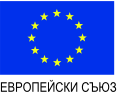 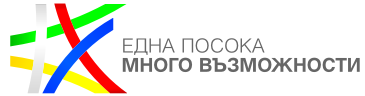 Формуляр за кандидатстване1. Основни данни 2. Данни за кандидата3. Данни за партньори4. Финансова информация – кодове по измерения 5. Бюджет (в лева) 6. Финансова информация – източници на финансиране (в лева) 7. План за изпълнение / Дейности по проекта 8. Индикатори 9. Екип 10. План за външно възлагане 11. Допълнителна информация необходима за оценка на проектното предложение 1. Заявено изпълнение на  критериите за подбор2. Форма за наблюдение и оценка на проекти по подмярка 4.2 „Инвестиции в преработка/маркетинг на селскостопански продукти“ от мярка 4 „Инвестиции във физически активи“ от Програма за развитие на селските райони 2014-2020 г.Информацията по-долу задължително се попълва от кандидата по подмярка 4.2(Подчертайте правилният отговор и/или попълнете празните полета в таблиците!)* Кандидата посочва броя на животинските единици (ЖЕ) в рамките на стопанството към момента на попълване на формата за наблюдение, умножавайки броя на отглежданите животни от съответна категория по коефициентите за преобразуване на ЖЕ съгласно Регламент (ЕС) № 808/2014 г:1. Бикове, крави и други животни от рода на едрия рогат добитък на възраст над две години и животни от семейство коне на възраст над шест месеца 1,0 ЖЕ 2. Животни от рода на едрия рогат добитък на възраст от шест месеца до две години 0,6 ЖЕ 3. Животни от рода на едрия рогат добитък на възраст под шест месеца 0,4 ЖЕ 4. Животни от рода на овцете и козите 0,15 ЖЕ 5. Свине за разплод > 50 kg 0,5 ЖЕ 6. Други свине 0,3 ЖЕ 7. Кокошки носачки 0,014 ЖЕ 8. Други домашни птици 0,03 ЖЕ*отбележете с «+» печалбата или с «-» загубата**при липса на счетоводни данни се използва експертна оценка или оценка на самия кандидат12. Цели на проекта(Моля, посочете по какъв начин проектът ще доведе до подобряване на цялостната дейност на предприятието)13. Персонал наличен към момента на кандидатстване и планиран към заявка за окончателно плащане. 14. Предназначение на инвестициите.14.1. Тип на подкрепено производство конвенционално/биологично.14.2. Категория на инвестициите.15. Вид на инвестициите по проекта.16. Произведена продукция по проекта.17. Финансови инструменти3. Проект, включваш строително-монтажни работи                       12. Опис на приложени документи на хартиен носител 13. Прикачени електронно подписани документи  § 23. Приложение №12 към чл. 39, т. 2, става приложение №12 към чл. 35, ал. 2, т. 2 и се изменя така:„Приложение №12 към 11 към чл. 35, ал. 2, т. 2Основна информация за проектното предложение§ 24. Създава се Приложение №12а към чл. 35, ал. 2, т. 3:„Приложение №12а към чл. 35, ал. 2, т. 3ДокументиІ. Общи документи„	§ 25. В Приложение № 13 към чл. 43, ал. 1 се правят следните изменения:1. В раздел А „Общи документи“ т. 8 се отменя;2. В раздел Б „В случай че представеното обезпечение е договор за поръчителство, за поръчители по чл. 15, ал. 5 се представят и следните документи“ се правят следните изменения:а) Точка 3 се отменя б) В т. 4 накрая се добавя „в случай, че не е вписан в Търговския регистър“;§ 26. В Приложение № 14 към чл. 44, ал. 1 се правят следните изменения и допълнения:В раздел А. „Общи документи“:а) в т. 7 думите „чл. 8, ал. 5, т. 2“ се заменят с „чл. 8, ал. 3, т. 1“ б) точка 9 се отменя;в) т. 12 се изменя така:„12. Удостоверение за регистрация по чл. 12 от Закона за храните.“г) в т. 31 накрая се добавя: „съдържаща индивидуализиращи данни (напр. марка, модел, серийни номера, номер на рама, номер на двигател, номер/дата на договор за доставка).“д) в т. 35 накрая се добавя „заверенo от обслужващата банка“.е) в т. 36 накрая се добавя „заверенo от обслужващата банка“.ж) създават се т. 37 -39:„37. Договори за доставка с описани количества и цени на земеделски продукти като доказателство, за спазване на условието по чл. 22 от Наредба № 20 от 2015 г.38. Застрахователна полица за всички активи предмета на инвестицията в полза на Разплащателната агенция, валидна за срок минимум 12 месеца, ведно с опис на имуществото при застраховане на машини, съоръжения, оборудване и прикачен инвентар и покриваща всички посочени в договора за финансово подпомагане рискове за съответния вид инвестиция.39. Квитанция/платежно нареждане за изцяло платена застрахователна премия за срока на застраховката, придружено от пълно дневно извлечение (в случай че плащането е извършено по банков път).“В раздел В „Документи за съответствие с критериите за подбор, за които е получено предимство пред други кандидати“:а) точка 1.1 се изменя така:„1.1. Договори с описани количества и цени на суровините (важи в случаите, когато не се предвижда преработка на собствена земеделска продукция) и/или декларация от бенефициента с описани вид и количества на суровините (важи в случаите, когато се предвижда преработка на собствена земеделска продукция) като доказателство, че над 75 % от обема на преработваните суровини са от растителен или животински произход, попадащи в обхвата на чувствителните сектори.“б) в т. 2.1 думите „чл. 43, ал. 1 или 2“ се заменят с „чл. 59, ал. 1 от“ и думите „чл. 44, ал. 1“ се заменят с „чл. 60, ал. 1 от“;в) в документа в т. 6.2 накрая се добавя: „изчислен по Методиката за изчисляване на списъчния и средния списъчен брой на персонала, публикувана на сайта на НСИ, заверена от ползвателя“;г) създава се т. 6.2.1:„6.2.1. Справка от НАП за актуално състояние на всички действащи трудови договори, издадена не по-рано от 1 месец преди датата на подаване на заявка за плащане, съдържаща код по КИД и код НКПД, съответстващи на дейностите по проекта.“д) в документа в т. 6.3 накрая се добавя: „изчислен по Методиката за изчисляване на списъчния и средния списъчен брой на персонала, публикувана на сайта на НСИ, заверена от ползвателя“;е) създава се т. 6.3.1:„6.3.1. Справка от НАП за актуално състояние на всички действащи трудови договори, издадена не по-рано от 1 месец преди датата на подаване на заявка за плащане, съдържаща код по КИД и код НКПД, съответстващи на дейностите по проекта.“§ 27. Навсякъде в наредбата думите „министъра на земеделието и храните“, „ползватели“, „ползвателите“, „ползвателят“, „ползвателя“ и „заявлението за подпомагане“ се заменя съответно с  „министъра на земеделието, храните и горите“, „бенефициенти“, „бенефициентите“, „бенефициентът“, „бенефициента“ и „проектното предложение“.Преходни и заключителни разпоредби§ 28. Наредбата не се прилага за заявления за подпомагане, подадени преди влизането й в сила, с изключение на § 3, § 5, § 13 по отношение чл. 41е и 41ж, § 14 по отношение чл. 52, ал. 7, § 15, § 17, § 21, § 25 и 26.§  29. Бюджетът, определен в заповед за прием, обявен преди влизане в сила на настоящата наредба може да бъде увеличен след крайната дата за прием на заявления за подпомагане със заповед на министъра на земеделието, храните и горите при наличие на бюджет по мярка 4. „Инвестиции в материални активи". § 30. Наредбата влиза в сила от деня на обнародването й в Държавен вестник.РУМЕН ПОРОЖАНОВМинистър на земеделието, храните и горитеСъгласували:Средносписъчен брой на персонала за всяка от предходните три финансови години към датата на подаване на проектното предложениеСредносписъчен брой на персонала за всяка от предходните три финансови години към датата на подаване на проектното предложениеСредносписъчен брой на персонала за всяка от предходните три финансови години към датата на подаване на проектното предложениеА1(n-3)А2(n-2)А3(n-1)Приходи (лв.)А1А2А3(А1+А2+А3)Приходи (лв.) година (n-3) година (n-2) година (n-1)(А1+А2+А3)1. Общо приходи2. Приходи от износ и вътрешнообщностни доставки3. Процентно съотношение на приходите от износ  и вътрешнообщностни доставки спрямо общите приходи№Номер на първичен счетоводен документ, доказващ съответствие с критерия по т. 9 от Приложение № 7ДатаКонтрагентВид на произведената или преработената продукцияПриходи (лв.)Суровини от растителен и животински произход и продукти от тях в чувствителни
секториСуровини от растителен и животински произход и продукти от тях в чувствителни
секториКУЛТУРИОПИСАНИЕЗЕЛЕНЧУКОВИ КУЛТУРИЗЕЛЕНЧУКОВИ КУЛТУРИКартофи, бататиКлубенови зеленчукови културиПлодови зеленчуковиПлодови зеленчуковидоматиПлодови зеленчукови културипиперПлодови зеленчукови културисладък пиперПлодови зеленчукови културилют пиперПлодови зеленчукови културипатладжанПлодови зеленчукови културикраставициПлодови зеленчукови културикорнишониПлодови зеленчукови културитиквичкиПлодови зеленчукови културидиниПлодови зеленчукови културипъпешиПлодови зеленчукови културибамяПлодови зеленчукови културиградински фасул (зелен)Бобови зеленчукови културиградинска бакла (зелена)Бобови зеленчукови културиградински грах (зелен)Бобови зеленчукови културиЛистностъблени зеленчуковиЛистностъблени зеленчуковиглавесто зеле, савойско зеле, брюкселско зеле, китайско зелеЛистностъблени зеленчукови културикарфиолЛистностъблени зеленчукови културисалатаЛистностъблени зеленчукови културиендивияЛистностъблени зеленчукови културимарулиЛистностъблени зеленчукови културиспанакЛистностъблени зеленчукови културимагданозЛистностъблени зеленчукови културикопърЛистностъблени зеленчукови културилистно цвеклоЛистностъблени зеленчукови културикиселецЛистностъблени зеленчукови културилападЛистностъблени зеленчукови културиалабашЛистностъблени зеленчукови културиКореноплодни зеленчуковиКореноплодни зеленчуковиморковиКореноплодни зеленчукови културимагданоз - кореновКореноплодни зеленчукови културицелинаКореноплодни зеленчукови културисалатно цвеклоКореноплодни зеленчукови културирепичкиКореноплодни зеленчукови културиряпаКореноплодни зеленчукови културипащърнакКореноплодни зеленчукови културиЛукови зеленчуковиЛукови зеленчуковилук (зрял и зелен)Лукови зеленчукови културичесън (зрял и зелен)Лукови зеленчукови културипразЛукови зеленчукови културиарпаджикЛукови зеленчукови културиМногогодишни зеленчуковиМногогодишни зеленчуковихрянМногогодишни зеленчукови културиЗеленчуци за зърно - вариваЗеленчуци за зърно - варивалеща за зърноБобови зърнени култури - вариваградинска бакла (зърно)Бобови зърнени култури - вариваградински фасул (зърно)Бобови зърнени култури - вариваЛозяДесертни лозя Трайни насажденияОВОЩНИ КУЛТУРИОВОЩНИ КУЛТУРИСемкови овощни видовеСемкови овощни видовеябълкиСемкови овощни видовекрушиСемкови овощни видоведюлиСемкови овощни видовемушмулиСемкови овощни видовеКостилкови овощни видовеКостилкови овощни видовесливи/джанкиКостилкови овощни видовепраскови/нектариниКостилкови овощни видовекайсии/зарзалиКостилкови овощни видовечерешиКостилкови овощни видовевишниКостилкови овощни видовеедроплоден дрянКостилкови овощни видовеЯдкови (черупкови) видовеЯдкови (черупкови) видовеорехиЯдкови (черупкови) видовебадемиЯдкови (черупкови) видовелешнициЯдкови (черупкови) видовеЯгодоплодни видовеЯгодоплодни видовеягодиЯгодоплодни видовемалиниЯгодоплодни видовекъпиниЯгодоплодни видовефренско грозде (бели и червени)Ягодоплодни видовеаронияЯгодоплодни видовекасисЯгодоплодни видовебодливо гроздеЯгодоплодни видовеборовинкиЯгодоплодни видовесмокиниЯгодоплодни видове МЕДИЦИНСКИ И АРОМАТНИ КУЛТУРИ МЕДИЦИНСКИ И АРОМАТНИ КУЛТУРИЕдногодишниЕдногодишнианасонМедицински и ароматни културикимионМедицински и ароматни културичубрицаМедицински и ароматни културивалериана - двугодишна култураМедицински и ароматни културибосилекМедицински и ароматни културибял трън (силибум)Медицински и ароматни културичерна мерудияМедицински и ароматни културиМногогодишниМногогодишнимаслодайна розаМедицински и ароматни културилавандулаМедицински и ароматни културиментаМедицински и ароматни културиблянМедицински и ароматни културириганМедицински и ароматни културиехинацеяМедицински и ароматни културижълт макМедицински и ароматни културизим-зеленМедицински и ароматни културихизопМедицински и ароматни културиматочинаМедицински и ароматни културимедицинска ружаМедицински и ароматни културирозмаринМедицински и ароматни културисалвияМедицински и ароматни културиЖИВОТНИЖИВОТНИГоведа и биволиГоведа и биволиТелета и малачета до 1 г.Телета и малачета до 1 г.Телета и малачета над 1 г. и под 2 г. за угояванеТелета и малачета над 1 г. и под 2 г. за угояванеТелета и малачета над 1 г. за разплод и бременни юници и бременни малакиниТелета и малачета над 1 г. за разплод и бременни юници и бременни малакиниМлечни крави и биволициМлечни крави и биволициКрави от месодайни породиКрави от месодайни породиОвцеОвцеОвце - млечни, и овце – месодайниОвце - млечни, и овце – месодайниДруги овцеДруги овцеКозиКозиКози- майкиКози- майкиДруги козиДруги козиСвинеСвинеСвине- майкиСвине- майкиПрасенца под 45 дниПрасенца под 45 дниДруги свинеДруги свинеПтициПтициКокошки-носачкиКокошки-носачкиБройлериБройлериПуйкиПуйкиГъскиГъскиПатициПатициЩраусиЩраусиДругиДругиПчелни семействаПчелни семействаКритерии за подбор на проектиКритерии за подбор на проектиКритерии за подбор на проектиКритерии за подбор на проектиКритерии за подбор на проектиКритерии за подбор на проектиКритерии за подбор на проектиКритерии за подбор на проекти№ПриоритетПриоритетКритерииМинимално изискванеМаксимален брой точкиТочкиТочки1Проекти за инвестиции за преработка на суровини от чувствителни секториПроекти за инвестиции за преработка на суровини от чувствителни сектори30 1.1Проекти с инвестиции и дейности, насочени в чувствителни секториНад 75% от обема на преработваните суровини са от растителен или животински произход, попадащи в обхвата на чувствителните сектори.30ДА - 30 т.НЕ - 0 т.ДА - 30 т.НЕ - 0 т.2Проекти за въвеждане на нови и енергоспестяващи технологии и иновации в преработвателната промишленостПроекти за въвеждане на нови и енергоспестяващи технологии и иновации в преработвателната промишленост10 2.1Инвестициите по проекта водят до повишаване на енергийната ефективност с минимум 10 % за предприятието- *5ДА - 5 т.НЕ - 0 т.ДА - 5 т.НЕ - 0 т. 2.2Над 30 % от допустимите инвестиционни разходи по проекта са свързани с иновации в предприятието- *5ДА - 5 т.НЕ - 0 т.ДА - 5 т.НЕ - 0 т.3Проекти с инвестиции за постигане стандартите на ЕС, подпомагани по мярката, включително такива за намаляване на емисиите при производство на енергия от биомасаПроекти с инвестиции за постигане стандартите на ЕС, подпомагани по мярката, включително такива за намаляване на емисиите при производство на енергия от биомаса5 3.1Проекти с инвестиции за постигане на стандартите на ЕС, свързани с минимални стандарти за защита и хуманно отношение към животните и намаляване до минимум на страданията им по време на клане, подпомагани по мярката и/или инвестиции, водещи до намаляване на емисиите.Инвестициите следва да водят до изпълнение на изискванията на:
1. Регламент /ЕО/№ 853/2004/ чл. 10, § 3, Приложение III, Глава II, Директива 93/119/ЕС/22.12.1993 за защита на животните при клане и Наредба № 4 от 15 юли 2014 г. за специфичните изисквания към производството на суровини и храни от животински произход в кланични пунктове, тяхното транспортиране и пускане на пазара;2. Регламент за изпълнение на Директива 2009/125/ЕС/, които водят до намаляване на емисиите.5ДА - 5 т.НЕ - 0 т.ДА - 5 т.НЕ - 0 т.4Проекти за преработка на биологични суровини и производство на биологични продуктиПроекти за преработка на биологични суровини и производство на биологични продукти10 4.1Проекти с инвестиции за преработка и производство на сертифицирани биологични продуктиНад 75 % от обема на преработваната суровина и произведена продукция, посочена в бизнес плана, ще бъде биологично сертифицирана;10ДА - 10 т.НЕ - 0 т.ДА - 10 т.НЕ - 0 т.5Проекти с инвестиции за насърчаване на кооперирането и интеграцията между земеделските стопани и предприятия от преработвателната промишленостПроекти с инвестиции за насърчаване на кооперирането и интеграцията между земеделските стопани и предприятия от преработвателната промишленост10 5.1Проекти, насърчаващи интеграцията на земеделските стопаниПредприятието на кандидата предвижда в бизнес плана преработката на минимум 65% собствени или на членовете на групата/организация на производители или на предприятието суровини (земеделски продукти)10ДА - 10 т.НЕ - 0 т.ДА - 10 т.НЕ - 0 т.6Проекти, чието изпълнение води до осигуряване на устойчива заетост на територията на селските райониПроекти, чието изпълнение води до осигуряване на устойчива заетост на територията на селските райони20 6.1Проекти, които се изпълняват на територията на селските райони в страната- *8ДА - 8 т.НЕ - 0 т.ДА - 8 т.НЕ - 0 т. 6.2Проекти от кандидати, които до момента на кандидатстване не са извършвали дейност.С извършване на инвестицията кандидата ще създаде определен брой работни места:12До 5 работни места - 7 т.; От 6 до 10 работни места - 10 т.; Над 10 работни места - 12 т.;До 5 работни места - 7 т.; От 6 до 10 работни места - 10 т.; Над 10 работни места - 12 т.; 6.3Проекти от кандидати, които към момента на кандидатстване извършват дейност.С извършване на инвестицията кандидата ще запази съществуващите (към края на предходната календарна година) и ще създаде определен брой нови работни места:12До 5 (съществуващи работни места плюс не по-малко от 2 нови работни места) работни места - 7 т.; От 6 до 10 (съществуващи работни места плюс не по-малко от 4 нови работни места) работни места - 10 т.; Над 10 (съществуващи работни места плюс не по-малко от 8 нови работни места) работни места - 12 т.;До 5 (съществуващи работни места плюс не по-малко от 2 нови работни места) работни места - 7 т.; От 6 до 10 (съществуващи работни места плюс не по-малко от 4 нови работни места) работни места - 10 т.; Над 10 (съществуващи работни места плюс не по-малко от 8 нови работни места) работни места - 12 т.;7Проекти, изпълнявани в Северозападния районПроекти, изпълнявани в Северозападния район-5-     -      7.1Проекти, които се изпълняват на територията на Северозападен район на страната - област Плевен-1ДА - 1 т.НЕ - 0 т.ДА - 1 т.НЕ - 0 т. 7.2Проекти, които се изпълняват на територията на Северозападен район на страната - област Ловеч-2ДА - 2 т.НЕ - 0 т.ДА - 2 т.НЕ - 0 т. 7.3Проекти, които се изпълняват на територията на Северозападен район на страната - област Видин, област Враца и област Монтана-5ДА - 5 т.НЕ - 0 т.ДА - 5 т.НЕ - 0 т.88Проекти на кандидати, които извършват селскостопанска дейност или преработка на селскостопански продукти от най-малко три години и не са получавали финансова помощ за сходна дейност15-8.18.1Проекти, представени от земеделски стопани производители на селскостопански продуктиПроекти, представени от земеделски стопани производители на селскостопански продуктиСредносписъчният брой на персонала за всяка от последните 3 години е най-малко 5 и този брой ще бъде запазен с изпълнение на инвестициите по проекта, като кандидата не е получавал финансова помощ по мярка 123 „Добавяне на стойност към земеделски и горски продукти“, мярка 121 „Модернизиране на земеделските стопанства“ за преработка (ПРСР 2007-2013 г.) или подмярка 4.2 „Инвестиции в преработка/маркетинг на селскостопански продукти“  (ПРСР 2014-2020 г.)158.28.2Проекти, представени от земеделски стопани производители на селскостопански продуктиПроекти, представени от земеделски стопани производители на селскостопански продуктиСредносписъчният брой на персонала за всяка от последните 3 години е най-малко 5 и този брой ще бъде запазен с изпълнение на инвестициите по проекта, като кандидата е получавал финансова помощ по мярка 123 „Добавяне на стойност към земеделски и горски продукти“, мярка 121 „Модернизиране на земеделските стопанства“ за преработка (ПРСР 2007-2013 г.) или подмярка 4.2 „Инвестиции в преработка/маркетинг на селскостопански продукти“  (ПРСР 2014-2020 г.)108.38.3Проекти, представени от кандидати, преработватели на селскостопанска продукцияПроекти, представени от кандидати, преработватели на селскостопанска продукцияСредносписъчният брой на персонала за всяка от последните 3 години е най-малко 15 и този брой ще бъде запазен с изпълнение на инвестициите по проекта, като кандидата не е получавал финансова помощ по мярка 123 „Добавяне на стойност към земеделски и горски продукти“, мярка 121 „Модернизиране на земеделските стопанства“ за преработка (ПРСР 2007-2013 г.) или подмярка 4.2 „Инвестиции в преработка/маркетинг на селскостопански продукти“  (ПРСР 2014-2020 г.)158.48.4Проекти, представени от кандидати, преработватели на селскостопанска продукцияПроекти, представени от кандидати, преработватели на селскостопанска продукцияСредносписъчният брой на персонала за всяка от последните 3 години е най-малко 15 и този брой ще бъде запазен с изпълнение на инвестициите по проекта, като кандидата е получавал финансова помощ по мярка 123 „Добавяне на стойност към земеделски и горски продукти“, мярка 121 „Модернизиране на земеделските стопанства“ за преработка (ПРСР 2007-2013 г.) или подмярка 4.2 „Инвестиции в преработка/маркетинг на селскостопански продукти“  (ПРСР 2014-2020 г.)1099Проекти, насърчаващи интеграцията на земеделските производители и преработвателни предприятия с разширен достъп до пазари за произвежданата от тях продукция, включително експортна активност139.19.1Проекти, представени от кандидати, преработватели на селскостопанска продукция и /или от земеделски стопани, производители на селскостопански продуктиПроекти, представени от кандидати, преработватели на селскостопанска продукция и /или от земеделски стопани, производители на селскостопански продуктиОт 2 % до 10 % от приходите на кандидата за предходните три финансови години са от реализиран износ и/или вътрешно общностни доставки на произведени или преработени селскостопански продукти88889.29.2Проекти, представени от кандидати, преработватели на селскостопанска продукция и /или от земеделски стопани, производители на селскостопански продуктиПроекти, представени от кандидати, преработватели на селскостопанска продукция и /или от земеделски стопани, производители на селскостопански продуктиОт 10 % до 25 % от приходите на кандидата за предходните три финансови години са от реализиран износ и/или вътрешно общностни доставки на произведени или преработени селскостопански продукти101010109.39.3Проекти, представени от кандидати, преработватели на селскостопанска продукция и /или от земеделски стопани, производители на селскостопански продуктиПроекти, представени от кандидати, преработватели на селскостопанска продукция и /или от земеделски стопани, производители на селскостопански продуктиОт 25 % до 50 % от приходите на кандидата за предходните три финансови години са от реализиран износ и/или вътрешно общностни доставки на произведени или преработени селскостопански продукти121212129.49.4Проекти, представени от кандидати, преработватели на селскостопанска продукция и /или от земеделски стопани, производители на селскостопански продуктиПроекти, представени от кандидати, преработватели на селскостопанска продукция и /или от земеделски стопани, производители на селскостопански продуктиНад 50 % от приходите на кандидата за предходните три финансови години са от реализиран износ и/или вътрешно общностни доставки на произведени или преработени селскостопански продукти13131313Максимален брой точкиМаксимален брой точкиМаксимален брой точкиМаксимален брой точкиМаксимален брой точкиМаксимален брой точкиМаксимален брой точки118118118Оперативна програма Оперативна програма Приоритетни осиПриоритетни осиНаименование на процедураНаименование на процедураКод на процедураКод на процедураНаименование на проектно предложениеНаименование на проектно предложениеНаименование на проектно предложение на английски езикНаименование на проектно предложение на английски езикСрок на изпълнение, месеци Срок на изпълнение, месеци Местонахождение (Място на изпълнение на проекта)Местонахождение (Място на изпълнение на проекта)Държава/Защитена зона/NUTS ниво 1/ NUTS ниво 2/ Област/Община/Населено мястоДържава/Защитена зона/NUTS ниво 1/ NUTS ниво 2/ Област/Община/Населено мястоМестонахождение (Място на изпълнение на проекта)Местонахождение (Място на изпълнение на проекта)Избор от номенклатураИзбор от номенклатураДДС е допустим разход по проектаДДС е допустим разход по проектаДа/Не/ДругоДа/Не/ДругоВид на проектаВид на проектаПроектът е голям проект съгласно чл. 100 от Регламент (ЕС) № 1303/ 2013 г.Инфраструктурен проект на стойност над 5 000 000 лв.ДругоПроектът е голям проект съгласно чл. 100 от Регламент (ЕС) № 1303/ 2013 г.Инфраструктурен проект на стойност над 5 000 000 лв.ДругоПроектът е съвместен план за действиеДа/НеПроектът използва финансови инструментиДа/НеПроектът включва подкрепа от Инициатива за младежка заетостДа/НеПроектът подлежи на режим на държавна помощДа/НеПроектът подлежи на режим на минимални помощиДа/НеПроектът включва публично-частно партньорствоДа/НеКратко описание на проектното предложение (до 2 000 символа)Кратко описание на проектното предложение (до 2 000 символа)Кратко описание на проектното предложение на английски език (до 2 000 символа)Кратко описание на проектното предложение на английски език (до 2 000 символа)Цел/и на проектното предложение Цел/и на проектното предложение Булстат/ЕИКБулстатЕИКБулстат за свободни професии (ЕГН)Чуждестранни фирмиНомер Пълно наименованиеПълно наименование на английски езикТип на организациятаИзбор от номенклатура Вид организацияИзбор от номенклатура в зависимост от избрания тип организацияВид организацияПублично-правна/Частно-правнаКатегория/статус на предприятиетоголямо /малко/микро/неприложимо/средноКод на организацията по КИД 2008Избор от номенклатураКод на проекта по КИД 2008Избор от номенклатураСедалищеСедалищеДържаваИзбор от номенклатураНаселено мястоИзбор от номенклатураАдрес на управлениеАдрес на управлениеПощенски кодУлица (ж.к., кв., №, бл., вх., ет., ап.)Адрес за кореспонденцияАдрес за кореспонденцияДържаваИзбор от номенклатураНаселено мястоИзбор от номенклатураПощенски кодУлица (ж.к., кв., №, бл., вх., ет., ап.)Е-mailТелефонен номер 1Телефонен номер 2Номер на факсИмена на лицето, представляващо организациятаЛице за контактиТел. на лицето за контактиE-mail на лицето за контактиДопълнително описаниеБулстат/ЕИКБулстатЕИКБулстат за свободни професии (ЕГН)Чуждестранни фирмиНомерПълно наименованиеПълно наименование на английски езикТип на организациятаИзбор от номенклатура Вид организацияИзбор от номенклатура в зависимост от избрания тип организацияВид организацияПублично-правна/Частно-правнаКатегория/статус на предприятиетоголямо /малко/микро/неприложимо/средноКод на организацията по КИД 2008Избор от номенклатураКод на проекта по КИД 2008Избор от номенклатураФинансово участиеСедалищеСедалищеДържаваИзбор от номенклатураНаселено мястоИзбор от номенклатураАдрес на управлениеАдрес на управлениеПощенски кодУлица (ж.к., кв., №, бл., вх., ет., ап.)Адрес за кореспонденцияАдрес за кореспонденцияДържаваИзбор от номенклатураНаселено мястоИзбор от номенклатураПощенски кодУлица (ж.к., кв., №, бл., вх., ет., ап.)Е-mailТелефонен номер 1Телефонен номер 2Номер на факсИмена на лицето, представляващо организациятаЛице за контактиТел. на лицето за контактиE-mail на лицето за контактиИзмерениеСтойност1. Област на интервенцияИзбор от номенклатура2. Форма на финансиранеИзбор от номенклатура3. Вид на териториятаИзбор от номенклатура4. Механизми за териториално изпълнениеИзбор от номенклатура5. Тематична цел (ЕФРР и Кохезионен фонд)Избор от номенклатура6. Вторична тема на ЕСФИзбор от номенклатура7. Икономическа дейностИзбор от номенклатураОписание на конкретния разходМестонахождение (Място на изпълнение на проекта)1. Област на интервенция2. Форма на финансиране3. Вид на територията4. Механизми за териториално изпълнение5. Тематична цел (ЕФРР и Кохезионен фонд)6. Вторична тема на ЕСФ7. Икономическа дейностБФПСФСтойност/ СумаI. РАЗХОДИ ЗА НИВО II. РАЗХОДИ ЗА НИВО II. РАЗХОДИ ЗА НИВО II. РАЗХОДИ ЗА НИВО II. РАЗХОДИ ЗА НИВО II. РАЗХОДИ ЗА НИВО II. РАЗХОДИ ЗА НИВО II. РАЗХОДИ ЗА НИВО II. РАЗХОДИ ЗА НИВО II. РАЗХОДИ ЗА НИВО II. РАЗХОДИ ЗА НИВО II. РАЗХОДИ ЗА НИВО I1. РАЗХОДИ ЗА НИВО 11. РАЗХОДИ ЗА НИВО 11. РАЗХОДИ ЗА НИВО 11. РАЗХОДИ ЗА НИВО 11. РАЗХОДИ ЗА НИВО 11. РАЗХОДИ ЗА НИВО 11. РАЗХОДИ ЗА НИВО 11. РАЗХОДИ ЗА НИВО 11. РАЗХОДИ ЗА НИВО 11. РАЗХОДИ ЗА НИВО 11. РАЗХОДИ ЗА НИВО 11. РАЗХОДИ ЗА НИВО 11.1.1.2.НаименованиеСтойностИскано финансиране (Безвъзмездна финансова помощ)- в т.ч. кръстосано финансиранеСъфинансиране от бенефициента/партньорите (средства от бюджетни предприятия) вкл. финансиране от:- ЕИБ- ЕБВР- СБ- Други МФИ- ДругиСъфинансиране от бенефициента/партньорите (средства, които не са от бюджетни предприятия) вкл. финансиране от:- ЕИБ- ЕБВР- СБ- Други МФИ- ДругиОбщо съфинансиране Общо допустими разходиОбщо допустими разходи (публично финансиране)Съотношение Безвъзмездна финансова помощ към Общо допустими разходи Очаквани приходи от проекта Недопустими разходи, необходими за изпълнението на проекта (когато е приложимо) вкл. финансиране от:- ЕИБ- ЕБВР- СБ- Други МФИ- ДругиОбща стойност на проектното предложение Организация отговорна за изпълнението на дейносттаДейност Описание Начин на изпълнение РезултатМесец за стартиране на дейността Продължителност на дейността Стойност НаименованиеИзбор от номенклатураВид индикаторТенденцияТипМяркаБазова стойностЦелева стойностИзточник на информацияИме по документ за самоличностПозиция по проектаКвалификация и отговорностиТелефонен номерЕ-mailНомер на факсПредмет на предвидената процедураОбект на поръчкатаИзбор от номенклатураПриложим нормативен актИзбор от номенклатураТип на процедуратаИзбор от номенклатураСтойностПланирана дата на обявяванеОписаниеКритерии за подборКритерии за подборКритерии за подборКритерии за подборКритерии за подборКритерии за подбор№КритерииМинимално изискванеМаксимален брой точкиКандидатствам за: 
(Отбележи с х или √)Обосновка на заявения брой точки, включително и документ/и, обосноваващ/и заявения брой точки1Проекти с инвестиции и дейности, насочени към чувствителни
секториНад 75 % от обема на преработваните суровини са от растителен или животински произход, попадащи в обхвата на чувствителните сектори.302.1.Инвестициите по проекта водят до повишаване на енергийната ефективност с минимум 10 % за предприятието.*52.2.Над 30 % от допустимите инвестиционни разходи по проекта са свързани с иновации в предприятието*53Проекти с инвестиции за постигане на стандартите на ЕС, свързани с минимални стандарти за защита и хуманно отношение към животните и намаляване до минимум на страданията им по време на клане, подпомагани по мярката, и/или инвестиции, водещи до намаляване на емисиите.Инвестициите следва да водят до изпълнение на изискванията на: 1. Регламент /ЕО/ № 853/2004 /чл. 10, § 3, Приложение III, Глава II и Директива 93/119/ЕС/22.12.1993 за защита на животните при клане и Наредба № 4 от 15 юли 2014 г. за специфичните изисквания към производството на суровини и храни от животински произход в кланични пунктове, тяхното транспортиране и пускане на пазара;2. Регламент (ЕС) 2015/1189 на Комисията от 28 април 2015 г. за прилагане на Директива 2009/125/ЕС на Европейския парламент и на Съвета по отношение на изискванията за екопроектиране на котли на твърдо гориво (OB L 193, 21 юли 2015 г.). 54Проекти с инвестиции за преработка и производство на сертифицирани биологични продуктиНад 75 % от обема на преработваната суровина и произведена продукция, посочена в бизнес плана, ще бъде биологично сертифицирана105Проекти, насърчаващи интеграцията на земеделските производителиПредприятието на кандидата предвижда в бизнес плана преработката на минимум 65 % собствени или на членовете на групата/организацията на производители или на предприятието суровини (земеделски продукти).106.1.Проекти, които се изпълняват на територията на селските райони в страната*86.2.Проекти от кандидати, които до момента на кандидатстване не са извършвали дейностС извършване на инвестицията кандидатът ще създаде определен брой работни места: 
(Следва да отбележите само един критерий 6.2 или 6.3)12До 5 работни места –7 т. От 6 до 10 работни места – 10 т. Над 10 работни места – 12 т. 6.3.Проекти от кандидати, които към момента на кандидатстване извършват дейностС извършване на инвестицията кандидатът ще запази съществуващите (към края на предходната календарна година) и ще създаде определен брой нови работни места:
(Следва да отбележите само един критерий 6.2 или 6.3)12До 5 (съществуващи работни места плюс не по-малко от 2 нови работни места)  работни места –7 т. От 6 до 10 (съществуващи работни места плюс до не по-малко от 4 нови работни места) работни места – 10 т. Над 10 (съществуващи работни места плюс не по-малко от 8 нови работни места) работни места – 12 т. 7.1.Проекти, които се изпълняват на територията на Северозападен район на страната – област Плевен(Следва да отбележите само един критерий 7.1, 7.2 или 7.3)17.2.Проекти, които се изпълняват на територията на Северозападен район на страната – област Ловеч(Следва да отбележите само един критерий 7.1, 7.2 или 7.3)27.3.Проекти, които се изпълняват на територията на Северозападен район на страната – област Видин, област Враца и област Монтана(Следва да отбележите само един критерий 7.1, 7.2 или 7.3)58.1.Проекти, представени от земеделски стопани производители на селскостопански продуктиСредносписъчният брой на персонала за всяка от последните 3 години е най-малко 5 и този брой ще бъде запазен с изпълнение на инвестициите по проекта, като кандидата не е получавал финансова помощ по мярка 123 „Добавяне на стойност към земеделски и горски продукти“, мярка 121 „Модернизиране на земеделските стопанства“ за преработка (ПРСР 2007-2013 г.) или подмярка 4.2 „Инвестиции в преработка/маркетинг на селскостопански продукти“  (ПРСР 2014-2020 г.)158.2.Проекти, представени от земеделски стопани производители на селскостопански продуктиСредносписъчният брой на персонала за всяка от последните 3 години е най-малко 5 и този брой ще бъде запазен с изпълнение на инвестициите по проекта, като кандидата е получавал финансова помощ по мярка 123 „Добавяне на стойност към земеделски и горски продукти“, мярка 121 „Модернизиране на земеделските стопанства“ за преработка (ПРСР 2007-2013 г.) или подмярка 4.2 „Инвестиции в преработка/маркетинг на селскостопански продукти“  (ПРСР 2014-2020 г.)108.3Проекти, представени от кандидати, преработватели на селскостопанска продукцияСредносписъчният брой на персонала за всяка от последните 3 години е най-малко 15 и този брой ще бъде запазен с изпълнение на инвестициите по проекта, като кандидата не е получавал финансова помощ по мярка 123 „Добавяне на стойност към земеделски и горски продукти“, мярка 121 „Модернизиране на земеделските стопанства“ за преработка (ПРСР 2007-2013 г.) или подмярка 4.2 „Инвестиции в преработка/маркетинг на селскостопански продукти“  (ПРСР 2014-2020 г.)158.4Проекти, представени от кандидати, преработватели на селскостопанска продукцияСредносписъчният брой на персонала за всяка от последните 3 години е най-малко 15 и този брой ще бъде запазен с изпълнение на инвестициите по проекта, като кандидата е получавал финансова помощ по мярка 123 „Добавяне на стойност към земеделски и горски продукти“, мярка 121 „Модернизиране на земеделските стопанства“ за преработка (ПРСР 2007-2013 г.) или подмярка 4.2 „Инвестиции в преработка/маркетинг на селскостопански продукти“  (ПРСР 2014-2020 г.)109.1Проекти, насърчаващи интеграцията на земеделските производители и преработвателни предприятия с разширен достъп до пазари за произвежданата от тях продукция, включително експортна активностОт 2 % до 10 % от приходите на кандидата за предходните три финансови години са от реализиран износ и/или вътрешно общностни доставки на произведени или преработени селскостопански продукти89.2Проекти, насърчаващи интеграцията на земеделските производители и преработвателни предприятия с разширен достъп до пазари за произвежданата от тях продукция, включително експортна активностОт 10 % до 25 % от приходите на кандидата за предходните три финансови години са от реализиран износ и/или вътрешно общностни доставки на произведени или преработени селскостопански продукти109.3Проекти, насърчаващи интеграцията на земеделските производители и преработвателни предприятия с разширен достъп до пазари за произвежданата от тях продукция, включително експортна активностОт 25 % до 50 % от приходите на кандидата за предходните три финансови години са от реализиран износ и/или вътрешно общностни доставки на произведени или преработени селскостопански продукти129.4Проекти, насърчаващи интеграцията на земеделските производители и преработвателни предприятия с разширен достъп до пазари за произвежданата от тях продукция, включително експортна активностНад 50 % от приходите на кандидата за предходните три финансови години са от реализиран износ и/или вътрешно общностни доставки на произведени или преработени селскостопански продукти13Общ брой на заявените точки по критериите за подбор на проекта:Общ брой на заявените точки по критериите за подбор на проекта:Общ брой на заявените точки по критериите за подбор на проекта:Общ брой на заявените точки по критериите за подбор на проекта:Общ брой на заявените точки по критериите за подбор на проекта:*Кандидатът отбелязва/посочва в колона „Кандидатствам за“ кое минимално изискване от съответния критерий изпълнява, а в колона „Документ, обосноваващ/и заявения брой точки“ посочва документите, които прилага за доказване на съответствие с отбелязания критерий.*Кандидатът отбелязва/посочва в колона „Кандидатствам за“ кое минимално изискване от съответния критерий изпълнява, а в колона „Документ, обосноваващ/и заявения брой точки“ посочва документите, които прилага за доказване на съответствие с отбелязания критерий.*Кандидатът отбелязва/посочва в колона „Кандидатствам за“ кое минимално изискване от съответния критерий изпълнява, а в колона „Документ, обосноваващ/и заявения брой точки“ посочва документите, които прилага за доказване на съответствие с отбелязания критерий.*Кандидатът отбелязва/посочва в колона „Кандидатствам за“ кое минимално изискване от съответния критерий изпълнява, а в колона „Документ, обосноваващ/и заявения брой точки“ посочва документите, които прилага за доказване на съответствие с отбелязания критерий.*Кандидатът отбелязва/посочва в колона „Кандидатствам за“ кое минимално изискване от съответния критерий изпълнява, а в колона „Документ, обосноваващ/и заявения брой точки“ посочва документите, които прилага за доказване на съответствие с отбелязания критерий.*Кандидатът отбелязва/посочва в колона „Кандидатствам за“ кое минимално изискване от съответния критерий изпълнява, а в колона „Документ, обосноваващ/и заявения брой точки“ посочва документите, които прилага за доказване на съответствие с отбелязания критерий.1. Юридически статут на кандидата:/Моля, отбележете подходящата категория/1. Юридически статут на кандидата:/Моля, отбележете подходящата категория/1. Едноличен търговецДа 2. Акционерно дружество (ЕАД/АД)Да 3. Дружество с ограничена отговорност (ЕООД/ООД)Да 4. Друго дружествоДа 5. КооперацияДа 6. Група/Организация на производителиДа 7. Пазар на производителиДа 8. Друго (посочете): _______________________________Да 2. Размер на предприятиетоМикро 	Малко 	Средно 	Голямо 3. Възраст за едноличен търговец или за управителя на юридическото лицеГодини: ________4. Пол на едноличния търговец или на управителя на юридическото лицеЖена   Мъж 5. Образование на едноличния търговец или на управителя на юридическото лице                 Основно                      Средно                   Висше            6. Участие на кандидата в Програма САПАРД и/или ПРСР 2007-2013 г.Да                 Програма  ……………………№ на договора: …………….………..год.                          Програма  ……………………№ на договора: …………….………..год.                          Програма  ……………………№ на договора: …………….………..год.Не 	7. Размер на стопанството (в случай на кандидати земеделски стопани)(Моля отбележете размерът на стопанството, измерен в Стандартен производствен обем и неговия вид)7. Размер на стопанството (в случай на кандидати земеделски стопани)(Моля отбележете размерът на стопанството, измерен в Стандартен производствен обем и неговия вид)……………………….евро СПОСектор:Растениевъдство - Да 	Животновъдство - Да 	Смесено - Да 	7.1 Земеделско производство на кандидата (в случай на кандидати земеделски стопани)7.1 Земеделско производство на кандидата (в случай на кандидати земеделски стопани)7.1 Земеделско производство на кандидата (в случай на кандидати земеделски стопани)7.1 Земеделско производство на кандидата (в случай на кандидати земеделски стопани)7.1 Земеделско производство на кандидата (в случай на кандидати земеделски стопани)7.1 Земеделско производство на кандидата (в случай на кандидати земеделски стопани)Растениевъдство Растениевъдство Растениевъдство Растениевъдство Растениевъдство Растениевъдство Вид култураБиологично - ДАКонвенционално - ДАПлощ (ХА)Площ (ХА)Площ (ХА)Общо ЖивотновъдствоЖивотновъдствоЖивотновъдствоЖивотновъдствоЖивотновъдствоЖивотновъдствоИндикацииИндикацииИндикацииИндикацииИндикацииВид домашно животно/птицаБиологично – ДАКонвенционално – ДАЗа месоЗа млякоЗа яйцаОбщо 7.2 Общ брой на ЖЕ в рамките на подпомогнатото стопанство (в случай на кандидати земеделски стопани)7.2 Общ брой на ЖЕ в рамките на подпомогнатото стопанство (в случай на кандидати земеделски стопани)Брой  ЖЕ* в рамките на стопанството на кандидата……………………………ЖЕ*8. Географско разположение на предприятието/предприятията, обект на инвестицията на кандидатаСелски район   Да 	Не Необлагодетелстван район на страната   Да  	   Не Планински райони                                                   Да 	   Райони с ограничения различни от планинските Да    Населено място и ЕКАТТЕ:  1. _______________________________________________                                                  2. _______________________________________________                                                  3. _______________________________________________9. Проектът включва производство на енергия от алтернативни източници за собствено потребление9. Проектът включва производство на енергия от алтернативни източници за собствено потребление9. Проектът включва производство на енергия от алтернативни източници за собствено потребление9. Проектът включва производство на енергия от алтернативни източници за собствено потребление9. Проектът включва производство на енергия от алтернативни източници за собствено потребление9. Проектът включва производство на енергия от алтернативни източници за собствено потреблениеИзточникОползотворени количества/отпадъци/биомасаЕнергиен продуктЕнергиен продуктГодишен капацитет преди инвестициятаГодишен капацитет след инвестициятаИзточникОползотворени количества/отпадъци/биомасавидмерна единицаГодишен капацитет преди инвестициятаГодишен капацитет след инвестицията1. Слънчево греене1. Топлинна енергиякВтч2. Вятър2.Електрическа енергиякВтч3. Геотермален източник3. Биоетаноллитри4. Отпадъчни продукти от собствено производство (тона годишно)4. Биодизеллитри5. Закупена растителна биомаса (тона годишно)5. Биогазм36. Друго - опишете6. Друго - опишете10. ИнвестицииСтойност*Общ обем на инвестициите в предприятието/стопанството по представения проект,.............................лв.1.	От, които финансова помощ:.............................лв.2.	От, които самоучастие:.............................лв.11. Финансово представяне и инвестиции в предприятието (печалба/загуба)Стойност*1. Брутна печалба* / загуба* към годината на кандидатстване .............................лв.2. Брутна печалба* / загуба* на предприятието за първата година след последното изплащане на помощта за проекта.............................лв.Дейностите по проекта допринасят за:кодЦелЦелДейностите по проекта допринасят за:кодОсновна целДопълнителни цели Внедряване на нови и/или модернизиране на наличните мощности и подобряване на използването им1Внедряване на нови продукти, процеси и технологии2Намаляване на себестойността на произвежданата продукция3Постигане на съответствие с нововъведени стандарти на ЕС4Подобряване на сътрудничеството с производителите на суровини5Опазване на околната среда, включително намаляване на вредните емисии и отпадъци6Подобряване на енергийната ефективност в предприятията7Подобряване на безопасността и хигиенните условия на производство и труд8Подобряване на качеството и безопасността на храните и тяхната проследяемост9Подобряване на възможностите за производство на биологични храни чрез преработка на първични земеделски биологични продукти10ПерсоналОбщ бройБрой на персонала към края на предходна финансова годинаПланиран брой на допълнително наетите на трудово правоотношение лица към датата на подаване на заявката за окончателно плащанеПланиран брой на персонала, увеличен за реализация на дейностите по проектаИнвестициите по проекта са свързани с:Конвенционално производствоБиологично производствоСмесено производствоПреработка/маркетинг на селскостопански продукти.Маркетинг на селскостопански продукти.Преработка/маркетинг на памук.Инвестициите по проекта се отнасят към следните категории:Нов продукт за фирматаНова технология за фирматаРазмер на финансова помощ в лв.Производство/маркетинг на храни, готови за човешка консумация………………. лв.Производство/маркетинг на вино………………. лв.Преработка/маркетинг на плодове………………. лв.Преработка/маркетинг на месо от ЕПЖ и/или ДПЖ………………. лв.Преработка/маркетинг на зърнено - житни култури………………. лв.Преработка/маркетинг на птиче месо………………. лв.Преработка/маркетинг на зеленчуци………………. лв.Преработка/маркетинг на мляко………………. лв.Смесена преработка/маркетинг (животинска и растителна продукция)………………. лв.Вид на инвестициите Стойност в лв.МатериалниИзграждане, придобиване и модернизиране на сгради и други недвижими активи…………………. лв.Закупуване и/или инсталиране на нови машини, съоръжения и оборудване…………………. лв.Закупуване на земя/сгради, необходима за изпълнение на проекта…………………. лв.Закупуване,на специализирани транспортни средства…………………. лв.Изграждане/модернизиране и оборудване на лаборатории…………………. лв.Постигане на съответствие с новоприети стандарти на Съюза…………………. лв.НематериалниРазходи за достигане на съответствие с международно признати стандарти…………………. лв.Закупуване на софтуер, ноу-хау и др.…………………. лв.Разходи, свързани с проекта /консултации, архитекти, инженери и др./…………………. лв.Сектор Мерна единицаГодишен размер на продукцията преди изпълнение на проектаПланиран годишен размер на продукцията след изпълнение на проектаРазлика/4-3/12345Мляко и млечни продукти, включително яйца от птициВид продукт………………т/год.Месо и месни продуктиВид продукт………………т/год.Плодове и зеленчуци, включително гъбиВид продукт………………т/год.Пчелен мед и пчелни продуктиВид продукт………………т/год.Зърнени, мелничарски и нишестени продуктиВид продукт………………т/год.Растителни и животински масла и мазниниВид продукт………………т/год.Технически и медицински културиВид продукт………………т/год.Готови храни за селскостопански животниВид продукт………………т/год.Гроздова мъст, вино и оцетВид продукт………………т/год.Предвижда ли се използване на финансов инструмент по проектаПредвижда ли се използване на финансов инструмент по проектаДАНЕПроектното предложение включва строително-монтажни работи                       ВидОписаниеИзбор от номенклатураВидОписаниеСистемно имеПодписИзбор от номенклатура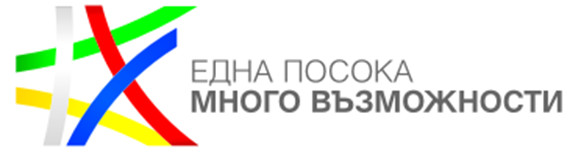 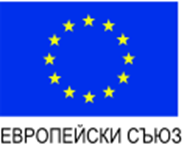 VII. Декларация за нередности 1Долуподписаният(ата)..........................................................................................................................................................................................................................................(име, презиме, фамилия)с л. к. № .............................................................., издадена от .................................................................................... на ..................................................................................,ЕГН........................................................................., адрес: ...................................................................................................................................................................................,в качеството си на .................................................................................................................................................................................................................................................(представляващ, управител)на фирма ........................................................ с ЕИК ............................................................................................................................................................................................,(наименование на фирмата)- кандидат по подмярка 4.2. "Инвестиции в преработка/маркетинг на селскостопански продукти",ДЕКЛАРИРАМ, ЧЕ:1. Запознат/а съм с определението за нередност съгласно Регламент (ЕС) № 1303/2013 на Европейския парламент и на Съвета от 17 декември 2013 г. за определяне на общоприложими разпоредби за Европейския фонд за регионално развитие, Европейския социален фонд, Кохезионния фонд, Европейския земеделски фонд за развитие на селските райони и Европейския фонд за морско дело и рибарство и за определяне на общи разпоредби за Европейския фонд за регионално развитие, Европейския социален фонд, Кохезионния фонд и Европейския фонд за морско дело и рибарство и за отмяна на Регламент (ЕО) № 1083/2006 на Съвета, а именно:"Нередност" означава всяко нарушение на правото на Съюза или на националното право, свързано с прилагането на тази разпоредба, произтичащо от действие или бездействие на икономически оператор, участващ в прилагането на европейските структурни и инвестиционни фондове, което има или би имало за последица нанасянето на вреда на бюджета на Съюза чрез начисляване на неправомерен разход в бюджета на Съюза.Всички форми на корупция са също нередност.2. Запознат/а съм с определението за измама съгласно чл. 1, параграф 1, буква "а" от Конвенцията за защита на финансовите интереси на Европейските общности, а именно:Под измама следва да се разбира всяко умишлено действие или бездействие, свързано със:- Използването или представянето на фалшиви, грешни или непълни изявления или документи, което води до злоупотреба, нередно теглене или неправомерно намаляване на средства от общия бюджет на Европейските общности или от бюджети, управлявани от или от името на Европейските общности;- Укриване на информация в нарушение на конкретно задължение, водещо до резултатите, споменати в предходната подточка;- Използването на такива средства за цели, различни от тези, за които са отпуснати първоначално;- Злоупотреба на правомерно получена облага със същия ефект.3. Запознат/а съм с възможните начини, по които мога да подам сигнал за наличие на нередности и измами или за съмнение за нередности и измами, а именно:- до служителя по нередности в РА.При наличие или съмнение за връзка на някое от лицата, на които следва да се подават сигналите за нередности, със случая на нередност информацията се подава директно до един или до няколко от следните органи:- до изпълнителния директор на РА;- до ръководителя на Управляващия орган на Програмата за развитие на селските райони 2014 - 2020 г.;- до ресорния заместник-министър, в чийто ресор е Управляващият орган на Програмата за развитие на селските райони 2014 - 2020 г.;- до председателя на Съвета за координация в борбата с правонарушенията, засягащи финансовите интереси на Европейските общности, и до ръководителя на дирекция "Защита на финансовите интереси на Европейския съюз (АФКОС)" в Министерството на вътрешните работи;- до Европейската служба за борба с измамите (ОЛАФ) към Европейската комисия.Настоящата декларация е изготвена в два екземпляра - по един за деклариращия и за РА.__________________1 Декларацията се подписва от представляващия и управляващия кандидата ЕТ, търговско дружество или юридическо лице. Когато управляващите кандидата са повече от едно лице, декларацията се попълва и подава по един екземпляр за всички лица от управителните органи на кандидата, а в случай, че членове са юридически лица - от техния представител в съответния управителен орган и от прокуристите и търговските пълномощници, когато има такива.11Таблица за допустими инвестиции в „xls“ формат по образецТаблица за допустими инвестиции в „xls“ формат по образец22Декларация в оригинал по чл. 19 и 20 от Закона за защита на личните данни(Когато този документ не е представен към датата на подаване на проектното предложение, кандидатът трябва да го представи най-късно в срока по чл. 40, ал. 3)Декларация в оригинал по чл. 19 и 20 от Закона за защита на личните данни(Когато този документ не е представен към датата на подаване на проектното предложение, кандидатът трябва да го представи най-късно в срока по чл. 40, ал. 3)33Декларация за нередности в оригиналДекларация за нередности в оригинал44Документ, издаден от обслужващата банка за банковата сметка на кандидата, по която ще бъде преведена финансовата помощ, получена по реда на тази наредба(Когато този документ не е представен към датата на подаване на проектното предложение, кандидатът трябва да го представи най-късно в срока по чл. 40, ал. 3)Документ, издаден от обслужващата банка за банковата сметка на кандидата, по която ще бъде преведена финансовата помощ, получена по реда на тази наредба(Когато този документ не е представен към датата на подаване на проектното предложение, кандидатът трябва да го представи най-късно в срока по чл. 40, ал. 3)55Нотариално заверено изрично пълномощно – в случай че документите не се подават лично от кандидатаНотариално заверено изрично пълномощно – в случай че документите не се подават лично от кандидата66Решение на компетентния орган на юридическото лице за кандидатстване по реда на настоящата наредбаРешение на компетентния орган на юридическото лице за кандидатстване по реда на настоящата наредба77Декларация по образец, посочен в приложение № 2 за изчисление на минималния стандартен производствен обем на стопанството през текущата стопанска година към момента на кандидатстване (не се представя от признати групи производители и признати организации на производители на земеделски продукти и юридически лица, които не са земеделски стопани).Декларация по образец, посочен в приложение № 2 за изчисление на минималния стандартен производствен обем на стопанството през текущата стопанска година към момента на кандидатстване (не се представя от признати групи производители и признати организации на производители на земеделски продукти и юридически лица, които не са земеделски стопани).88Справка-декларация за обработваната земя/отглежданите животни от членовете на групата/организацията на производители, с които участват в групата/организацията (представя се за кандидати групи/организации на производители).Справка-декларация за обработваната земя/отглежданите животни от членовете на групата/организацията на производители, с които участват в групата/организацията (представя се за кандидати групи/организации на производители).99Опис на животните, заверен от официален ветеринарен лекар не по-рано от 4 месеца преди датата на подаване на проектното предложение, когато в изчисляването на стандартния производствен обем участват животни (не се представя от юридически лица, които не са земеделски стопани, а за признати групи/организации на производители се изискват на всички членове, в случай че преработват собствена суровина).Опис на животните, заверен от официален ветеринарен лекар не по-рано от 4 месеца преди датата на подаване на проектното предложение, когато в изчисляването на стандартния производствен обем участват животни (не се представя от юридически лица, които не са земеделски стопани, а за признати групи/организации на производители се изискват на всички членове, в случай че преработват собствена суровина).1010Документ за собственост или ползване на земята или заповеди по чл. 37в, ал. 4, 10 и 12 ЗСПЗЗ, която участва при изчисляването на минималния стандартен производствен обем (представя се в случай, че няма регистрирана обработваема земя в ИСАК за текущата към датата на кандидатстване стопанска година).Документ за собственост или ползване на земята или заповеди по чл. 37в, ал. 4, 10 и 12 ЗСПЗЗ, която участва при изчисляването на минималния стандартен производствен обем (представя се в случай, че няма регистрирана обработваема земя в ИСАК за текущата към датата на кандидатстване стопанска година).1111Декларация в оригинал по чл. 8, ал. 3Декларация в оригинал по чл. 8, ал. 31212Декларация в оригинал по чл. 4а, ал. 1 ЗМСП (по образец, утвърден от министъра на икономиката и енергетиката)Декларация в оригинал по чл. 4а, ал. 1 ЗМСП (по образец, утвърден от министъра на икономиката и енергетиката)1313Бизнес план (по образец), включително на електронен носител, и таблиците от бизнес плана в „xls” по образецБизнес план (по образец), включително на електронен носител, и таблиците от бизнес плана в „xls” по образец1414Баланс, справка ДМА, отчет за приходи и разходи за предходната финансова година или последен приключен междинен период Баланс, справка ДМА, отчет за приходи и разходи за предходната финансова година или последен приключен междинен период 1515Инвентарна книга към датата на подаване на проектното предложение с разбивка по вид на актив, дата и цена на придобиване.Инвентарна книга към датата на подаване на проектното предложение с разбивка по вид на актив, дата и цена на придобиване.1616Предварителни или окончателни договори с описани вид, количества и цени на суровините (важи в случаите, когато не се предвижда преработка на собствена земеделска продукция) и/или декларация от кандидата с описани вид и количества на суровините (важи в случаите, когато се предвижда преработка на собствена земеделска продукция) като доказателство, че са осигурени най-малко 50 % от суровините за преработвателното предприятие съгласно производствената му програма за първата прогнозна година от бизнес плана след изплащане на финансовата помощ, от които най-малко 30 на сто от общата суровинна база, определена в производствената програма за първата прогнозна година след въвеждане в експлоатация на инвестициите, включени в проекта, трябва да е от собствена продукция и/или от регистрирани земеделски стопани по реда на Наредба № 3 от 1999 г. (представя се и в случаите, когато суровините се закупуват от кланични пунктове).Предварителни или окончателни договори с описани вид, количества и цени на суровините (важи в случаите, когато не се предвижда преработка на собствена земеделска продукция) и/или декларация от кандидата с описани вид и количества на суровините (важи в случаите, когато се предвижда преработка на собствена земеделска продукция) като доказателство, че са осигурени най-малко 50 % от суровините за преработвателното предприятие съгласно производствената му програма за първата прогнозна година от бизнес плана след изплащане на финансовата помощ, от които най-малко 30 на сто от общата суровинна база, определена в производствената програма за първата прогнозна година след въвеждане в експлоатация на инвестициите, включени в проекта, трябва да е от собствена продукция и/или от регистрирани земеделски стопани по реда на Наредба № 3 от 1999 г. (представя се и в случаите, когато суровините се закупуват от кланични пунктове).1717Предварителни или окончателни договори с описани вид, количества и цени на готовата продукция като доказателство, че е осигурена реализацията на най-малко 50 % от продуктите на преработвателното предприятие съгласно производствената му програма за първата прогнозна година от бизнес плана след изплащане на финансовата помощ, като в случаите на производство на гранулиран фураж договорите следва да доказват осигурена реализация на 100 % от произведения гранулиран фураж съгласно предвижданията на производствената програма за целия период на изпълнение на бизнес плана.Предварителни или окончателни договори с описани вид, количества и цени на готовата продукция като доказателство, че е осигурена реализацията на най-малко 50 % от продуктите на преработвателното предприятие съгласно производствената му програма за първата прогнозна година от бизнес плана след изплащане на финансовата помощ, като в случаите на производство на гранулиран фураж договорите следва да доказват осигурена реализация на 100 % от произведения гранулиран фураж съгласно предвижданията на производствената програма за целия период на изпълнение на бизнес плана.1818Решение за преценяване на необходимостта от извършване на оценка на въздействието върху околната среда/решение по оценка на въздействие върху околната среда/решение за преценяване на необходимостта от извършване на екологична оценка/становище по екологична оценка/решение за преценка на вероятната степен на значително отрицателно въздействие/решение по оценка за съвместимостта/писмо/разрешително от компетентния орган по околна среда (РИОСВ/МОСВ/БД), издадени по реда на Закона за опазване на околната среда (ЗООС) и/или Закона за водите (представя в случаите, когато издаването на документа се изисква по ЗООС и/или по Закона за водите).(Към датата на кандидатстване може да се представи входящ номер на искане за издаване от съответния орган)Решение за преценяване на необходимостта от извършване на оценка на въздействието върху околната среда/решение по оценка на въздействие върху околната среда/решение за преценяване на необходимостта от извършване на екологична оценка/становище по екологична оценка/решение за преценка на вероятната степен на значително отрицателно въздействие/решение по оценка за съвместимостта/писмо/разрешително от компетентния орган по околна среда (РИОСВ/МОСВ/БД), издадени по реда на Закона за опазване на околната среда (ЗООС) и/или Закона за водите (представя в случаите, когато издаването на документа се изисква по ЗООС и/или по Закона за водите).(Към датата на кандидатстване може да се представи входящ номер на искане за издаване от съответния орган)1919Документ за собственост на земя и/или друг вид недвижими имоти, обект на инвестицията (представя се в случаите, когато проектът ще се изпълнява върху имот – собственост на кандидата).Документ за собственост на земя и/или друг вид недвижими имоти, обект на инвестицията (представя се в случаите, когато проектът ще се изпълнява върху имот – собственост на кандидата).2020Учредено право на строеж върху имота за срок не по-малко от 6 години за кандидати микро-, малки или средни предприятия и 8 години за кандидати големи предприятия считано от датата на подаване на заявлението за подпомагане, когато е учредено срочно право на строеж (важи в случай по чл. 23, ал. 1, т. 1).Учредено право на строеж върху имота за срок не по-малко от 6 години за кандидати микро-, малки или средни предприятия и 8 години за кандидати големи предприятия считано от датата на подаване на заявлението за подпомагане, когато е учредено срочно право на строеж (важи в случай по чл. 23, ал. 1, т. 1).2121Документ за ползване на имота за срок не по-малко от 6 години за кандидати микро-, малки или средни предприятия и 8 години за кандидати големи предприятия считано от датата на подаване на проектното предложение (важи в случай на кандидатстване за разходи по чл. 23, ал. 1, т. 2, б. „а“ и „б“ и не се отнася за случаите по чл. 23, ал. 2).Документ за ползване на имота за срок не по-малко от 6 години за кандидати микро-, малки или средни предприятия и 8 години за кандидати големи предприятия считано от датата на подаване на проектното предложение (важи в случай на кандидатстване за разходи по чл. 23, ал. 1, т. 2, б. „а“ и „б“ и не се отнася за случаите по чл. 23, ал. 2).2222Заснемане на обекта/съоръжението и/или архитектурен план на сградата, съоръжението, обекта, който ще се изгражда, ремонтира или обновява (важи в случаите на проекти, включващи разходи за строително-монтажни работи, и когато за предвидените строително-монтажни работи не се изисква одобрен инвестиционен проект съгласно ЗУТ).Заснемане на обекта/съоръжението и/или архитектурен план на сградата, съоръжението, обекта, който ще се изгражда, ремонтира или обновява (важи в случаите на проекти, включващи разходи за строително-монтажни работи, и когато за предвидените строително-монтажни работи не се изисква одобрен инвестиционен проект съгласно ЗУТ).2323Одобрен инвестиционен проект, изработен във фаза „Технически проект“ или „Работен проект (работни чертежи и детайли)“ в съответствие с изискванията на ЗУТ и Наредба № 4 от 2001 г. за обхвата и съдържанието на инвестиционните проекти (представя се в случай, че проектът включва разходи за строително-монтажни работи и за тяхното извършване се изисква одобрен инвестиционен проект съгласно ЗУТ).Одобрен инвестиционен проект, изработен във фаза „Технически проект“ или „Работен проект (работни чертежи и детайли)“ в съответствие с изискванията на ЗУТ и Наредба № 4 от 2001 г. за обхвата и съдържанието на инвестиционните проекти (представя се в случай, че проектът включва разходи за строително-монтажни работи и за тяхното извършване се изисква одобрен инвестиционен проект съгласно ЗУТ).2424Подробни количествени сметки, заверени от правоспособно лице (важи в случай, че проектът включва разходи за строително-монтажни работи).Подробни количествени сметки, заверени от правоспособно лице (важи в случай, че проектът включва разходи за строително-монтажни работи).2525Разрешение за строеж (важи в случай, че проектът включва разходи за строително-монтажни работи и за тяхното извършване се изисква издаване на разрешение за строеж съгласно ЗУТ).(Към датата на кандидатстване може да се представи входящ номер на искане за издаване от съответния орган)Разрешение за строеж (важи в случай, че проектът включва разходи за строително-монтажни работи и за тяхното извършване се изисква издаване на разрешение за строеж съгласно ЗУТ).(Към датата на кандидатстване може да се представи входящ номер на искане за издаване от съответния орган)2626Становище на главния архитект, че строежът не се нуждае от издаване на разрешение за строеж (важи в случай, че проектът включва разходи за строително-монтажни работи и за тях не се изисква издаване на разрешение за строеж съгласно ЗУТ).(Към датата на кандидатстване може да се представи входящ номер на искане за издаване от съответния орган)Становище на главния архитект, че строежът не се нуждае от издаване на разрешение за строеж (важи в случай, че проектът включва разходи за строително-монтажни работи и за тях не се изисква издаване на разрешение за строеж съгласно ЗУТ).(Към датата на кандидатстване може да се представи входящ номер на искане за издаване от съответния орган)2727Разрешение за поставяне, издадено в съответствие със ЗУТ (важи в случай, че проектът включва разходи за преместваеми обекти).(Към датата на кандидатстване може да се представи входящ номер на искане за издаване от съответния орган)Разрешение за поставяне, издадено в съответствие със ЗУТ (важи в случай, че проектът включва разходи за преместваеми обекти).(Към датата на кандидатстване може да се представи входящ номер на искане за издаване от съответния орган)2828Технологичен проект ведно със схема и описание на технологичния процес, изготвен и заверен от правоспособно лице.Технологичен проект ведно със схема и описание на технологичния процес, изготвен и заверен от правоспособно лице.2929Лицензи, разрешения и/или документ, удостоверяващ регистрацията за дейностите и инвестициите по проекта, за които се изисква лицензиране, разрешение и/или регистрация за извършване на дейността/инвестицията съгласно българското законодателство.Лицензи, разрешения и/или документ, удостоверяващ регистрацията за дейностите и инвестициите по проекта, за които се изисква лицензиране, разрешение и/или регистрация за извършване на дейността/инвестицията съгласно българското законодателство.3030Анализ, удостоверяващ изпълнението на условията по чл. 26, ал. 2 – 7, изготвен и съгласуван от правоспособно лице с компетентност в съответната област (важи в случаите на инвестиции за производство на електрическа и/или топлинна енергия или енергия за охлаждане и/или производство на биогорива и течни горива от биомаса).Анализ, удостоверяващ изпълнението на условията по чл. 26, ал. 2 – 7, изготвен и съгласуван от правоспособно лице с компетентност в съответната област (важи в случаите на инвестиции за производство на електрическа и/или топлинна енергия или енергия за охлаждане и/или производство на биогорива и течни горива от биомаса).3131Предварителни или окончателни договори с описани вид, количества и цена на суровините (важи в случаите, когато не се предвижда използване на биомаса, получена в резултат на земеделската или преработвателната дейност на кандидата) и/или декларация от кандидата с описани вид и количества на суровините (важи в случаите, когато се предвижда използване на биомаса, получена в резултат на земеделската или преработвателната дейност на кандидата) като доказателство, че са осигурени 100 на сто от необходимите суровини за производството на биоенергия за собствени нужди на преработвателното предприятие за целия период на изпълнение на бизнес плана (важи в случаите на проекти, включващи инвестиции по чл. 5, ал. 2).Предварителни или окончателни договори с описани вид, количества и цена на суровините (важи в случаите, когато не се предвижда използване на биомаса, получена в резултат на земеделската или преработвателната дейност на кандидата) и/или декларация от кандидата с описани вид и количества на суровините (важи в случаите, когато се предвижда използване на биомаса, получена в резултат на земеделската или преработвателната дейност на кандидата) като доказателство, че са осигурени 100 на сто от необходимите суровини за производството на биоенергия за собствени нужди на преработвателното предприятие за целия период на изпълнение на бизнес плана (важи в случаите на проекти, включващи инвестиции по чл. 5, ал. 2).3131Предварителни или окончателни договори за услуги и доставки – обект на инвестицията, включително с посочени марка, модел, цена в левове или евро с посочен ДДС и срок за изпълнение (важи в случаите, когато кандидатът не се явява възложител по чл. 7 и чл. 5 и 6 от Закона за обществените поръчки). В случаите на инвестиции за строително-монтажни работи към договорите се прилагат и количествено-стойностни сметки на хартиен и електронен носител.Предварителни или окончателни договори за услуги и доставки – обект на инвестицията, включително с посочени марка, модел, цена в левове или евро с посочен ДДС и срок за изпълнение (важи в случаите, когато кандидатът не се явява възложител по чл. 7 и чл. 5 и 6 от Закона за обществените поръчки). В случаите на инвестиции за строително-монтажни работи към договорите се прилагат и количествено-стойностни сметки на хартиен и електронен носител.3232Договор за финансов лизинг с приложен към него погасителен план за изплащане на лизинговите вноски (важи в случай, че проектът включва разходи за закупуване на активи чрез финансов лизинг).Договор за финансов лизинг с приложен към него погасителен план за изплащане на лизинговите вноски (важи в случай, че проектът включва разходи за закупуване на активи чрез финансов лизинг).3333Една независима оферта в оригинал, която съдържа наименованието на оферента, срока на валидност на офертата, датата на издаване на офертата, подпис и печат на оферента, подробна техническа спецификация на активите/услугите, цена, определена в левове или евро с посочен ДДС (важи в случаите по чл. 30, ал. 10 и не се отнася при кандидатстване за разходи за закупуване на земя, сгради и друга недвижима собственост). В случаите на инвестиции за строително-монтажни работи към договорите се прилагат и количествено-стойностни сметки. Една независима оферта в оригинал, която съдържа наименованието на оферента, срока на валидност на офертата, датата на издаване на офертата, подпис и печат на оферента, подробна техническа спецификация на активите/услугите, цена, определена в левове или евро с посочен ДДС (важи в случаите по чл. 30, ал. 10 и не се отнася при кандидатстване за разходи за закупуване на земя, сгради и друга недвижима собственост). В случаите на инвестиции за строително-монтажни работи към договорите се прилагат и количествено-стойностни сметки. 3434Най-малко три съпоставими независими оферти в оригинал, които съдържат наименование на оферента, срока на валидност на офертата, датата на издаване на офертата, подпис и печат на оферента, подробна техническа спецификация на активите/услугите, цена, определена в левове или евро с посочен ДДС ведно с отправени от кандидата запитвания за оферти съгласно приложение № 9 (важи в случаите по чл. 30, ал. 11 и не се отнася при кандидатстване за разходи за закупуване на земя, сгради и друга недвижима собственост, както и за нормативно регламентирани такси). В случаите на инвестиции за строително-монтажни работи към договорите се прилагат и количествено-стойностни сметки на хартиен и електронен носител.Най-малко три съпоставими независими оферти в оригинал, които съдържат наименование на оферента, срока на валидност на офертата, датата на издаване на офертата, подпис и печат на оферента, подробна техническа спецификация на активите/услугите, цена, определена в левове или евро с посочен ДДС ведно с отправени от кандидата запитвания за оферти съгласно приложение № 9 (важи в случаите по чл. 30, ал. 11 и не се отнася при кандидатстване за разходи за закупуване на земя, сгради и друга недвижима собственост, както и за нормативно регламентирани такси). В случаите на инвестиции за строително-монтажни работи към договорите се прилагат и количествено-стойностни сметки на хартиен и електронен носител.3535Решение на кандидата за избор на доставчик/изпълнител (важи в случаите, когато кандидатът не се явява възложител по чл. 7 и чл. 5 и 6 от Закона за обществените поръчки), а когато избраната оферта не е с най-ниска цена – и писмена обосновка за мотивите, обусловили избора (важи в случаите по чл. 30, ал.11).Решение на кандидата за избор на доставчик/изпълнител (важи в случаите, когато кандидатът не се явява възложител по чл. 7 и чл. 5 и 6 от Закона за обществените поръчки), а когато избраната оферта не е с най-ниска цена – и писмена обосновка за мотивите, обусловили избора (важи в случаите по чл. 30, ал.11).3636Удостоверение за данъчна оценка, издадено в рамките на месеца, предхождащ датата на подаване на проектното предложение (важи в случай, че проектът включва разходи за закупуване на земя, сгради и/или друга недвижима собственост).Удостоверение за данъчна оценка, издадено в рамките на месеца, предхождащ датата на подаване на проектното предложение (важи в случай, че проектът включва разходи за закупуване на земя, сгради и/или друга недвижима собственост).3737Документация за възложената обществена поръчка за изпълнение на дейностите по проекта (важи в случай, че проектът включва разходи по чл. 30, ал. 1, т. 11, извършени преди подаване на заявлението за подпомагане от кандидат, който се явява възложител по чл. 7 и чл. 5 и 6 от Закона за обществените поръчки).Документация за възложената обществена поръчка за изпълнение на дейностите по проекта (важи в случай, че проектът включва разходи по чл. 30, ал. 1, т. 11, извършени преди подаване на заявлението за подпомагане от кандидат, който се явява възложител по чл. 7 и чл. 5 и 6 от Закона за обществените поръчки).3838Декларация за размера на получените държавни помощи независимо от тяхната форма и източник по образец съгласно приложение № 10 (важи за кандидати по чл. 32, ал. 2).Декларация за размера на получените държавни помощи независимо от тяхната форма и източник по образец съгласно приложение № 10 (важи за кандидати по чл. 32, ал. 2).ІІ. ПРИДРУЖАВАЩИ СПЕЦИФИЧНИ ДОКУМЕНТИ ІІ. ПРИДРУЖАВАЩИ СПЕЦИФИЧНИ ДОКУМЕНТИ ІІ. ПРИДРУЖАВАЩИ СПЕЦИФИЧНИ ДОКУМЕНТИ ІІ. ПРИДРУЖАВАЩИ СПЕЦИФИЧНИ ДОКУМЕНТИ ІІ. ПРИДРУЖАВАЩИ СПЕЦИФИЧНИ ДОКУМЕНТИ Допълнителни документи, доказващи съответствие с приоритет по критериите за оценка:Допълнителни документи, доказващи съответствие с приоритет по критериите за оценка:Допълнителни документи, доказващи съответствие с приоритет по критериите за оценка:1Удостоверение за ползван патент и/или удостоверение за полезен модел или внедряване на инвестиции, изпълнени по чл. 35 от Регламент 1305/2013, издадено в рамките на четири години преди датата на подаване на проектното предложение.Удостоверение за ползван патент и/или удостоверение за полезен модел или внедряване на инвестиции, изпълнени по чл. 35 от Регламент 1305/2013, издадено в рамките на четири години преди датата на подаване на проектното предложение.Удостоверение за ползван патент и/или удостоверение за полезен модел или внедряване на инвестиции, изпълнени по чл. 35 от Регламент 1305/2013, издадено в рамките на четири години преди датата на подаване на проектното предложение.2Предварителни договори с описани количества и цени на биологични суровини като доказателство, че са осигурени най-малко 75 % от суровините за преработвателното предприятие съгласно производствената му програма за първите три или пет прогнозни години от бизнес плана след изплащане на финансовата помощ, придружени със сертификат за биологично производство на суровината, придружени с копие от сертификат/и от контролиращо лице, като доказателство, че кандидатът ще преработва най-малко 75 % биологична суровина за първата прогнозна година от бизнес плана – не се отнася за пазари на производители.Предварителни договори с описани количества и цени на биологични суровини като доказателство, че са осигурени най-малко 75 % от суровините за преработвателното предприятие съгласно производствената му програма за първите три или пет прогнозни години от бизнес плана след изплащане на финансовата помощ, придружени със сертификат за биологично производство на суровината, придружени с копие от сертификат/и от контролиращо лице, като доказателство, че кандидатът ще преработва най-малко 75 % биологична суровина за първата прогнозна година от бизнес плана – не се отнася за пазари на производители.Предварителни договори с описани количества и цени на биологични суровини като доказателство, че са осигурени най-малко 75 % от суровините за преработвателното предприятие съгласно производствената му програма за първите три или пет прогнозни години от бизнес плана след изплащане на финансовата помощ, придружени със сертификат за биологично производство на суровината, придружени с копие от сертификат/и от контролиращо лице, като доказателство, че кандидатът ще преработва най-малко 75 % биологична суровина за първата прогнозна година от бизнес плана – не се отнася за пазари на производители.3Предварителни договори за реализация на над 75 % от обема на производствената програма на преработвателното предприятие като биологично производство за срок минимум три години за МСП и минимум пет години за големи предприятия след изплащане на финансовата помощ, придружени с копие от сертификат/и от контролиращо лице, като доказателство, че кандидатът ще произвежда най-малко 75 % биологична продукция за първата прогнозна година от бизнес плана – за съществуващи предприятия, и не се отнася за пазари на производители.Предварителни договори за реализация на над 75 % от обема на производствената програма на преработвателното предприятие като биологично производство за срок минимум три години за МСП и минимум пет години за големи предприятия след изплащане на финансовата помощ, придружени с копие от сертификат/и от контролиращо лице, като доказателство, че кандидатът ще произвежда най-малко 75 % биологична продукция за първата прогнозна година от бизнес плана – за съществуващи предприятия, и не се отнася за пазари на производители.Предварителни договори за реализация на над 75 % от обема на производствената програма на преработвателното предприятие като биологично производство за срок минимум три години за МСП и минимум пет години за големи предприятия след изплащане на финансовата помощ, придружени с копие от сертификат/и от контролиращо лице, като доказателство, че кандидатът ще произвежда най-малко 75 % биологична продукция за първата прогнозна година от бизнес плана – за съществуващи предприятия, и не се отнася за пазари на производители.4Становище на БАБХ, от което да е видно кои от предвидените инвестиции в проекта са насочени към постигане на стандартите на ЕС съгласно приложение № 8.Становище на БАБХ, от което да е видно кои от предвидените инвестиции в проекта са насочени към постигане на стандартите на ЕС съгласно приложение № 8.Становище на БАБХ, от което да е видно кои от предвидените инвестиции в проекта са насочени към постигане на стандартите на ЕС съгласно приложение № 8.5  Документ, издаден от производителя, удостоверяващ съответствието с изискванията на Регламент (ЕС) 2015/1189 на Комисията от 28 април 2015 г. за прилагане на Директива 2009/125/ЕО на Европейския парламент и на Съвета по отношение на изискванията за екопроектиране на котли на твърдо гориво (OB L 193, 21 юли 2014 г.).  Документ, издаден от производителя, удостоверяващ съответствието с изискванията на Регламент (ЕС) 2015/1189 на Комисията от 28 април 2015 г. за прилагане на Директива 2009/125/ЕО на Европейския парламент и на Съвета по отношение на изискванията за екопроектиране на котли на твърдо гориво (OB L 193, 21 юли 2014 г.).  Документ, издаден от производителя, удостоверяващ съответствието с изискванията на Регламент (ЕС) 2015/1189 на Комисията от 28 април 2015 г. за прилагане на Директива 2009/125/ЕО на Европейския парламент и на Съвета по отношение на изискванията за екопроектиране на котли на твърдо гориво (OB L 193, 21 юли 2014 г.).6Резюме за отразяване на резултатите от енергийно обследване на промишлената система съобразно изискванията на НАРЕДБА № Е-РД-04-05 от 8.09.2016 г. за определяне на показателите за разход на енергия, енергийните характеристики на предприятия, промишлени системи и системи за външно изкуствено осветление, както и за определяне на условията и реда за извършване на обследване за енергийна ефективност и изготвяне на оценка на енергийни спестявания Наредба № РД-16-346 от 2.04.2009 г. за показателите за разход на енергия, енергийните характеристики на промишлени системи, условията и реда за извършване на обследване за енергийна ефективност на промишлени системи, изготвени от правоспособни лица, вписани в публичния регистър по чл. 59, ал. 1 чл. 34, ал. 1 от Закона за енергийна ефективност (ЗЕЕ).“Резюме за отразяване на резултатите от енергийно обследване на промишлената система съобразно изискванията на НАРЕДБА № Е-РД-04-05 от 8.09.2016 г. за определяне на показателите за разход на енергия, енергийните характеристики на предприятия, промишлени системи и системи за външно изкуствено осветление, както и за определяне на условията и реда за извършване на обследване за енергийна ефективност и изготвяне на оценка на енергийни спестявания Наредба № РД-16-346 от 2.04.2009 г. за показателите за разход на енергия, енергийните характеристики на промишлени системи, условията и реда за извършване на обследване за енергийна ефективност на промишлени системи, изготвени от правоспособни лица, вписани в публичния регистър по чл. 59, ал. 1 чл. 34, ал. 1 от Закона за енергийна ефективност (ЗЕЕ).“Резюме за отразяване на резултатите от енергийно обследване на промишлената система съобразно изискванията на НАРЕДБА № Е-РД-04-05 от 8.09.2016 г. за определяне на показателите за разход на енергия, енергийните характеристики на предприятия, промишлени системи и системи за външно изкуствено осветление, както и за определяне на условията и реда за извършване на обследване за енергийна ефективност и изготвяне на оценка на енергийни спестявания Наредба № РД-16-346 от 2.04.2009 г. за показателите за разход на енергия, енергийните характеристики на промишлени системи, условията и реда за извършване на обследване за енергийна ефективност на промишлени системи, изготвени от правоспособни лица, вписани в публичния регистър по чл. 59, ал. 1 чл. 34, ал. 1 от Закона за енергийна ефективност (ЗЕЕ).“777Справка за съществуващия и нает от кандидата персонал към края на предходната спрямо кандидатстването календарна година. (представя се в случай, че кандидатът заявява приоритет по чл. 28, ал. 1, т. 6)888Справка от НАП за работните места към края на предходната спрямо кандидатстването календарна година. представя се в случай, че кандидатът заявява приоритет по чл. 28, ал. 1, т. 6).999Отчет за заетите лица, средствата за работна заплата и други разходи за труд за последните три години спрямо датата на подаване на  проектното предложение, заверена от кандидата и НСИ (представя се в случай, че кандидатът заявява приоритет по чл. 28, ал. 1, т. 8).101010Удостоверение от НСИ за определяне на кода на основната и допълнителните икономически дейности на кандидата за всяка една от предходните три години към датата на подаване на проектното предложение (представя се в случай, че кандидатът заявява приоритет по чл. 28, ал. 1, т. 8).111111Първични счетоводни документи, доказващи съответствие с критерия т. 9 от Приложение № 7.121212 Справка от Системата „ИНТРАСТАТ“ за вътрешно - общностни изпращания  на стоки, осъществени  между  Република България и страните-членки на Европейския съюз, доказваща съответствие с критерия т. 9 от Приложение № 7.131313Митническа декларация, доказваща съответствие с критерия по т. 9 от Приложение № 7.